ОOУ  “Магдалена Антова” КумановоУчилишниот одбор при ОOУ “Магдалена Антова“, -  Куманово, одржа состанок на ден 04.08.2020 ja разгледуваше самоевалуацијата на училиштето и ја донесе следната: ОДЛУКАЧлен 1. Се одобрува Самоевалуацијата на училиштетоКуманово                           			Претседател на училишен одбор            04.08.2020							Дане Стојковски      __________________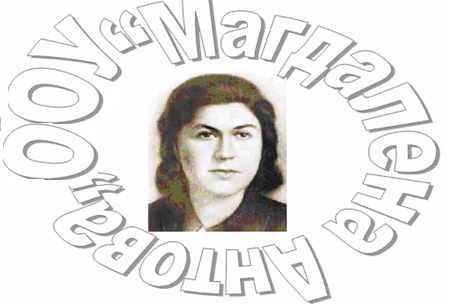 САМОЕВАЛУАЦИЈА2020/2021 година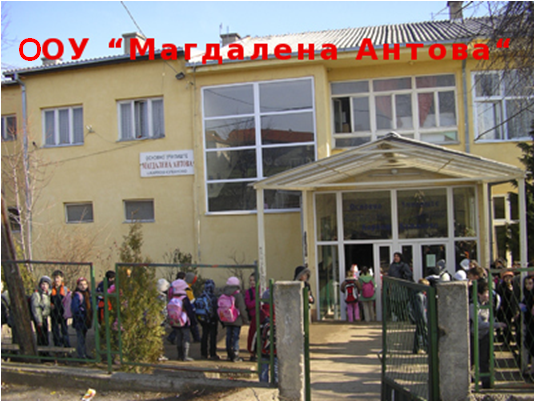 Самоевалуација на училиштето:  		             Подрачје:Организација и реализација на  наставата и учењето 2018/2019 и 2019/2020Самоевалуација на училиштето: 						Подрачје:Самоевалуација на училиштето:  					Подрачје:Организација и реализација на  наставата и учењето 2018/2019 и 2019/2020Самоевалуација на училиштето:						Подрачје: Организација и реализација на  наставата и учењето 2018/2019 и 2019/2020Самоевалуација на училиштата:  						Подрачје: Организација и реализација на  наставата и учењето 2018/2019 и 2019/2020Самоевалуација на училиштето: ООУ”Магдалена Антова”				Подрачје: Постигања на ученицитеСамоевалуација на училиштето: ООУ”Магдалена Антова”				Подрачје: Постигања на ученицитеСамоевалуација на училиштето: ООУ”Магдалена Антова”			 	Подрачје: Постигања на ученицитеСамоевалуација на училиштето: ООУ”Магдалена Антова”				Подрачје: Постигања на ученицитеСамоевалуација на училиштата:  								Подрачје : Постигања на ученицитеСамоевалуација на училиштето:  ООУ ,,Магдалена Антова”  Куманово		Подрачје:Професионален развој на наставниците, стручните соработници и раководниот кадарСамоевалуација на училиштето:						Подрачје:Професионален развој на наставниците, стручните соработници и раководниот кадарСамоевалуација на училиштето:  	     	                   	                Подрачје:  Управување и раководење со училиштетоСамоевалуација на училиштето: 						Подрачје:  Управување и раководење со училиштетоСамоевалуација на училиштето:  					 	Подрачје:  Управување и раководење со училиштетоСамоевалуација на училиштето:   						Подрачје:  Управување и раководење со училиштетоСамоевалуација на училиштата:  						Подрачје:  Управување и раководење со училиштетоСамоевалуација на училиштето: ООУ „Магдалена Антова“ Карпош- КумановоПодрачје 5. КОМУНИКАЦИИ И ОДНОСИ СО ЈАВНОСТАСамоевалуација на училиштето: ООУ „Магдалена Антова“ Карпош- КумановоПодрачје 5. КОМУНИКАЦИИ И ОДНОСИ СО ЈАВНОСТАСамоевалуација на училиштето: ООУ „Магдалена Антова“ Карпош- КумановоПодрачје 5. КОМУНИКАЦИИ И ОДНОСИ СО ЈАВНОСТАСамоевалуација на училиштето: ООУ „Магдалена Антова“ Карпош- КумановоПодрачје 5. КОМУНИКАЦИИ И ОДНОСИ СО ЈАВНОСТАСамоевалуација на училиштата: ООУ „Магдалена Антова“ Карпош- Куманово                           				Подрачје 5. КОМУНИКАЦИИ И ОДНОСИ СО ЈАВНОСТАСамоевалуација на училиштето:	ООУ ‘’Магдалена Aнтова’’-Kуманово                                                                                     Шеста област : Училишна клима и култураСамоевалуација на училиштето:	ООУ ‘’Магдалена Aнтова’’-Kуманово                                                                                     Шеста област : Училишна клима и култураСамоевалуација на училиштето:	ООУ ‘’Магдалена Aнтова’’-Kуманово                                                                                     Шеста област : Училишна клима и култураСамоевалуација на училиштето:	ООУ ‘’Магдалена Aнтова’’-Kуманово                                                                                     Шеста област : Училишна клима и култураСамоевалуација на училиштето:	ООУ ‘’Магдалена Aнтова’’-Kуманово                                                                                     Шеста област : Училишна клима и култураСамоевалуација на училиштето:	ООУ ‘’Магдалена Aнтова’’-Kуманово                                                                                     Шеста област : Училишна клима и култураПрашалници за ученици,родители и наставнициООУ,,Магдалена Антова,,(  Те  молам обележи со X во дадените колони)Прашалник за ученициООУ,,Магдалена Антова,,Пол                    м                             жОдд   I         II     III        IV      V   VI   VII     VIII       IX                            Ти благодарам што одговориПрашалник за Родители-СтарателиООУ,,Магдалена Антова,,Пол                          м                        жОдд           I   II      III      IV       V      VI      VII     VIII    IX(Ве молам обележете со  X само еден од понудените одговори)Прашања за наставен кадерООУ ,, Магдалена Антова,,Пол                 м         ж(Ве молам  обележете  со Х само еден од понудените одговори)Од одржан состанок од подрачје 6-Училишна клима и култураДНЕВЕН РЕД1.Подготовка на анкетни прашања за анкетирање на ученици,наставен кадар и родители2.Договор за понатамошни активности на работна групаРаботната група ја сочинуваатТатјана Апостоловска-координаторСилвана Јовановска-заменикНенад СтојановскиСтојковска МаријаВладанка СимоновскаМарија ЦветановскаСузана ИвановскаСамоевалуација на училиштето:     ООУ	 ,, Магдалена  Антова ,,				 	Подрачје 5.4……  Партнерски  однос со родителите и локалната и деловната заедница за учебна 2018/2019 и 2019/2020 Самоевалуација на училиштето: 						Подрачје 5.4 Партнерски  однос со родителите и локалната и деловната заедница  Самоевалуација на училиштето:  					 	Подрачје ……5.4 Партнерски  однос со родителите и локалната и деловната заедница  ……………………………………………..…………………………………Самоевалуација на училиштето:   				Подрачје 5.4 Партнерски  однос со родителите и локалната и деловната заедница Самоевалуација на училиштата:  					Подрачје  5.4 Партнерски  однос со родителите и локалната и деловната заедница  Врз основа на член 129, став 1,2,3,4,5,6, и член 130, став1,2,3,4 од Законот за Основно образование ( Службен весник бр.161/2019). Училиштето изготви Самоевалвација за работа на ООУ „ Магдалена Антова „ Куманово на крајот од учебната 2019/20 год.Комисија за спроведување :Силвана Стојковска  ПсихологЖивко Стојковски  НаставникКатерина Петковска НаставникЗорица Спиридоновска Наставник Даниела Ѓуровска РодителКуманово									ДиректорАприл-Мај 2020							Жарко ДимитријевиќСамоевалуација на училиштетоСамоевалуација на училиштетоУчилиштеООУ „Магдалена Антова„ КумановоАдресаул. 110 бр. 5 КарпошКонтакт податоци (тел, факс, е-маил)magdalenaantova@yahoo.comПериод на подготовка на СЕУАприл-Мај 2020Број на ученици во училиштето 686Број на подрачни училишта-Училишен ДиректорИме и ПрезимеЖарко ДимитријевиќПотписДатум 04.08.2020Одобрување од УОИме и презимеДане СтојковскиПотписДатум04.08.2020Во евалуацијата на ова подрачје треба да одговорите на што е можно поголем број од главните  прашања.Можете да додадете и одговори на други прашања кои сметате дека се важни за вашето училиште а не се опфатени во рамката за самоевалуација.Треба да направите обид да ги вклучите колку што е можно сите клучни фактори во вашето училиште и во локалната заедница и каде  потребно да внимавате на родовите односи кои може да влијаат на квалитетот на учење и настава во вашето училиште.Не се потпирајте само на пишани документи. Обезбедете да податоците собрани во оваа област исто така вклучуваат колку што е можно и пишани коментари, набљудувања и визуелни докази.  Оддели во рамките на подрачјето:Реализација на наставни планови и програмиКвалитет на наставни планови и програмиВоннаставни активностиСобирање на податоци (Кои податоци се собрани: Кои методи се користени).(i) Обработка на документи	Собирање на податоци (Кои податоци се собрани: Кои методи се користени).(i) Обработка на документи	Наведете ги сите документи кои се прегледани.Кои информации се собрани?Наставни планови и програми донесени од МОНГодишна програма за работа на училиштетоТематски планирања на наставницитеСтатут на училиштетоПрилагодени наставни програми  за деца со посебни образовни  потребиЗаписници од спроведени анкети за изборни предмети и проширена програмаЗаписници од Наставнички Совет, Училишен Одбор, Совет на родители, Ученичка заедница.Педагошка евиденција и документацијаЗаписници од еко-одбор, еко- патроли, Анекс кон годишната програма за работа на училиштето од еколошката програма.Еко-стандардиНаставни планови и програмиГодишна програма за работа на училиштетоТематски планирања на наставниците со вметнати содржини од еколошка програмаСтатут на училиштетоЗаписници од Наставнички Совет, Училишен Одбор, Совет на родители, Ученичка заедница, инспекциски надзор.Записници од еко-одбор, извештаи од реализирани еко проекти, Анекс кон годишната програма за работа на училиштето од еколошката програмаПедагошка евиденција и документацијаГодишна програма за работа на училиштетоПрограми за дополнителна настава и други воннаставни активностиПедагошка евиденција и документација, сертификати за учество на обуки од еколошка прорама Записници од стручни активиОдделенски дневнициПризнанија и пофалнициФотографии и видео записиИзработки од ученициИзработени портфолијаНаставни планови и програмиГодишна програма за работа на училиштетоГодишни и тематски планирањаДневни подготовкиЗаписници од состаноци на стручни активиЕвиденција и извештаи од посетени семинари за професионалниот развој на наставницитеЕвидентни листови -инструменти за следење на планирањето на наставницитеИнструмент за следење и евалуација на наставниот час.Инструмент за следење и евалуација на дневните подготовки на наставникот за додатна и дополнителна настава.План за размена на искуства со други училишта во рамките на ПМИОГодишни , тематски и дневни подготовкиЗаписници од стручни активиПополнети инструменти од посетеничасовиПортфолија на наставницитеИнструмент за евалуација на наставниот час со сите аспекти (клима во паралелката, оценување на напредокот на учениците, комуникација на наставникот со учениците, изведба на наставен час, водење и тек на час)Водење на педагошки картонИнструмент за следење на педагошка евиденција и документација,(одделенски и матични книги)Програма за работа на директорот и стручните соработнициПофалнициДипломиЕлаборати од истражувачки активности на ученицитеУченички портфолијаПрограма за работа и извештаи од Ученичка заедницаИзвештаи од учество на натпревариОдделенски дневник Дневни подготовкиЗаписници од стручни активи Контролни и писмени работиУченички портфолијаЕвиденција од додатна и дополнителна настава Тестови на општи и специфични способностиПрограма за работа на училиштетоПравилник за оценување на напредокот на ученицитеИнтерен правилник за оценувањеУсогласени стандарди и критериуми за оценувањеПримери на оценети трудови на учениците Контролни и писмени работиЕвидентни листови за успехот и поведениетоЗаписници од стручни активи и наставнички совети Етички кодекс за оценување прифатен од родителите, наставниците и ученициИнструменти за следење на наставен часКритериуми за оценување и стандарди за постигањата на учениците кои се усогласени на ниво на училиштеРеализација на наставни планови и програмиВоспитно –образовната дејност во основното училиште опфаќа настава што се организира и изведува според наставни планови и програми.Училиштето целосно ги реализира наставните планови и програми одобрени од МОН. Наставниците ги изработуваат сите годишни перспективни,тематско-процесни и дневни подготовки за предметите од задолжителна настава,изборни предмети ,час на ученичка заедница,како и дополнителна и додатна настава и слободни ученички активности. Во реализацијата на наставата нема битни разлики во однос на наставните програми добиени од  БРО.Тема: Информираност на родителите и учениците за наставните планови и програмиУчилиштето има воспоставено процедури и користи повеќе различни начини да ги информира членовите на Советот на родители, другите родители, учениците како и сите други кои бараат информација за целите на наставните планови и програми што се реализираатРодителите и учениците на почетокот на учебната година се запознаваат со  наставните планови и програми преку родителски средби , огласна табла, е-дневник.Тема: Приспособување на наставните планови и програми за деца со посебни образовни потреби Во училиштето успешно се спроведува инклузивно образование за учениците со посебни образовни потреби и учениците кои имаат потешкотии во учењето. Со ваквото образование се опфатени околу 40 ученика меѓу нив  со церебрална парализа, проблеми во говор, аутизам, комбинирани пречки, граничен случај, емоционална незрелост, проблеми во психомоторен развој, хиперкинетичко однесување и потешкотии во учење.Училиштето има капацитети да ги приспобува наставните програми по сите предмети, според можностите на децата со посебни образовни потреби. Со сите деца со посебни образовни потреби, вклучени во редовна настава, се работи според приспособените наставни програми. За учениците со посебни образовни потреби наставниците изготвуваат долгорочни, среднорочни и  индивидуални образовни  планови. За учениците кои имаат потешкотии во учењето, наставните содржини се прилагодуваат според нивните способности и при тоа се применува диференцирани пристап на работа.Тема : Избор на наставни предметиУчилиштето  дава можност преку анкетирање учениците да се определуваат за изборните предмети кои ќе ги изучуваат следната учебна година, согласно нивните потреби и интереси. При тоа се почитува наставниот план, како и просторните и кадровски потенцијали на училиштето. Таков избор вршат учениците од одделенска настава од трето до петто одделение и предметна настава од шесто до деветто одделение . Спроведена е анкета за избор на наставни предмети.Училиштето нуди 3 (три) изборни предмети, според наставниот план и спецификите на локалната средина. Постапката за избор на наставни предмети се применува во целост, со доследно почитување на потребите и барањата на ученицитеПонудени предмети:За IV и V одд.Творештво и Работа со компјутериVI 1. Запознавање со религии2. Класична култура и цивилизации3. Етика во религииVII 1. Истражување на родниот крај     2. Техничко образование     3. Проекти од информатикаVIII 1. Програмирање       2. Проекти од информатика       3. Унапредување на здравјеIX 1. Проекти од ликовна уметност     2. Проекти од информатика     3. Унапредување на здравје     4. Вештини за живеењеТема: Планирање на активности за реализација на слободни часови/ проектни активностиУчилиштето ги задоволува интересите и желбите на учениците и континуирано им нуди програми од разни области во рамките на слободните активности во училиштето.  Училиштето има изготвен План на активности со поставени цели за реализација на еколошки проекти со вклученост под 50 % од точките на акции од воспоставените еко-стандарди, Планот на активности е во согласност со состојбата и структурата на училиштето со цел постигнување конкретни резултати во текот на целата учебна годинаСогласно наставните планови и програми во училиштето се планираат и реализираат часови за слободни ученички активности како и се имплементираат содржини и активности од  проектите  кои се спроведуваат во училиштето ( Проект за еколошка едукација во Македонскиот образовен систем, Проект за меѓуетничка интеграција во образованието, Математика со размислување  и Јазична писменост во почетните одделенија,Употрeба на асистивна технологија за ученици со посебни образовни потреби и Проект –Безбедни училишта) . Тема: Реализација на проширени програми Родителите по пат на анкетирање имаат можност да се изјаснат за потребата од прифаќање на нивните деца еден час пред и еден час по редовна настава, односно потреба за реализација на проширена програма.Училиштето реализира  проширени програми , почитувајќи ги можностите и потребите на учениците. Училиштето интегрира еколошки содржини од еколошка програма  согласно состојбата и структурата на училиштето. Под 50% од планирањата на постојните наставни предмети содржат еколошки содржини. Училиштето реализира предавања за односите помеѓу половите, репродуктивно здравје, хив сида зависност од наркотични средстваКвалитет на наставни планови и програмиСо цел изготвување поквалитетни и посовремени наставни планови и програми наставниците редовно    посетуваат семинари, едукативни работилници , стручни предавања, трибини, научни конференции. Содржините во наставните планови и програми,а особено во предметот „Образование за животни вештини“ целосно го поттикнуваат развивањето на емоционалниот, личниот и  социјалниот развој на учениците од различна родова и етничка припадност, како и со вештини кои им користат во другите наставни предмети и во секојдневниот живот. Тема: Родова и етничка рамноправност и мултикултурна сензитивност во наставните програми и учебните помагалаУчилиштето преку формални органи планира активности за прибирање и разгледување мислења за наставните планови и програмии учебните помагала од наставниците и родителите од аспект на родова и етничка рамноправност и мултикултурна сензитивностПокрај ова родовата и етничката рамноправност,како и мултикултурната сензитивност се во фокусот на активностите кои од оваа учебна година се спроведуваат во нашето училиште во рамките на проектот за Меѓуетничка интеграција во образованието. Дел од активностите се реализираат во рамките на редовната настава преку интегрирање на наставните содржини, одржување работилници на часовите на одделенската заедница, активности со Ученичката заедница,  Локалната средина и партнер училиштето во кое наставата се изведува на друг наставен јазик. Тема: Интегрирање на карактеристиките и потребите на локалната средина во наставните програми и наставните помагала. Интегрирање на општите (меѓупредметните) цели на образованиетоПри реализирањето на наставните програми училиштето ги следи приориотетите на општината и имплементира содржини и активности поврзани со културата и традицијата на локалната средина.При планирањето на наставните содржини во училиштето се поставуваат и цели кои се однесуваат на развивање и јакнење на еколошката свест кај учениците, почитување на различностите како и се поттикнува и развивањето на претприемничките вештини. Меѓупредметни цели: развивање на самодовербата, иницијативноста, одговорноста, почитувањето на различноста и основните човекови права и јакнење на свеста на учениците за припадност на Република Македонија  како мултикултурно општествоТема: Влијание на наставниците, родителите и социјалните партнери врз наставните планови и програмиСтручните активи во училиштето редовно се состануваат и  дискутираат за потребите на наставниците поврзани со наставните планови и програми донесени од БРО. Постои програма за соработка со родители. Сите мислења, ставови и предлози  донесени на стучните  активи  се  испраќаат до Министерството за образование и наука и Биро за развој на образованието. Училиштето покренува иницијатива за изменување и дополнување на наставните планови и програми, иновирање на постојните и воведување на нови образовни профили врз основа на искажаните потреби на локалната средина и потребите на пазарот на трудот до Министерството за образование и наука, до БРО и во Центарот за стручно образование и обукаУчилиштето покренува иницијатива за вклучување на наставниците, родителите и социјалните партнери во соработка и реализација, за изменување и дополнување на наставните планови и програми со содржини и точки на акции од еколошка програма.Воннаставни активностиТема: Обем и разновидност на планираните и реализираните воннаставни активностиПреку воннаставните активности учениците  се социјализираат, поттикнуваат на креативност, комуникација, толеранција, а со тоа се зголемуваат не само постигањата, туку и нивните претприемнички и други вештини. Во Годишната програма за работа на училиштето се планираат и реализираат разновидни воннаставни  активности кои служат за поддршка на личен, професионален и социјален развој на учениците.Проектот „Меѓуетничка интеграција во образованието“се покажа како одличен начин за соработка со побратимени училишта и премостување на меѓуетнички јазли  и ни послужи како поттик за понатамошни дела и акции во нашите идни заеднички чекори.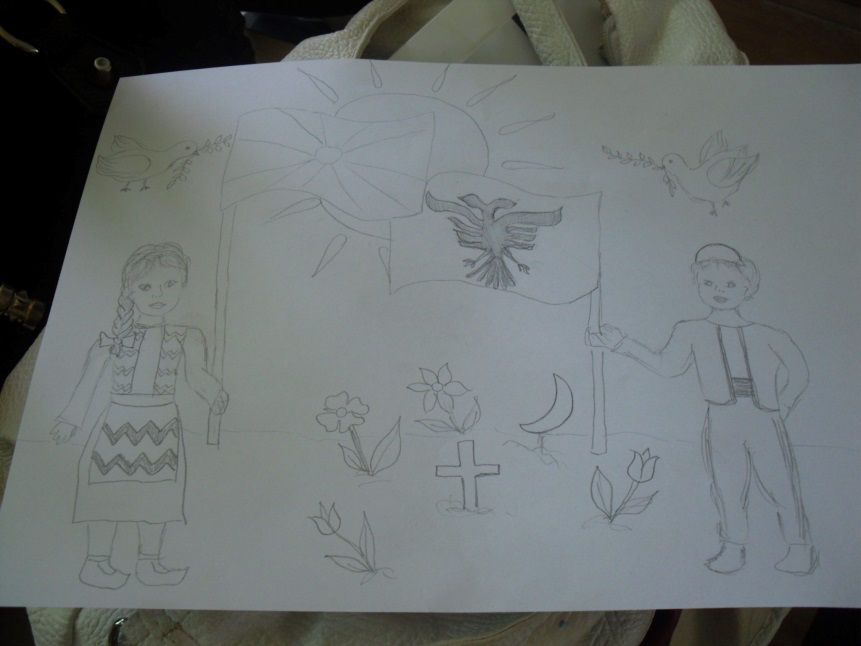 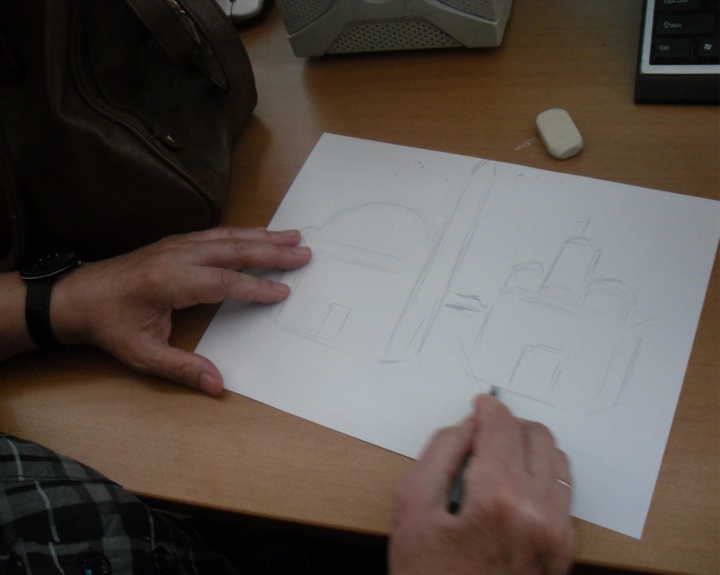 Училиштето посебно се гордее со реализација на проектот „Велигденски базар“ во кој сите тимски  земаа учество почнувајќи од самите ученици, нивните родители и наставниците во изработка на велигденски украси и  декорации. Настанот предизвика голем интерес кај локалното население и истиот беше многу посетен, а собраните средствата беа искористени за набавка на потребни средства и материјали во училиштето.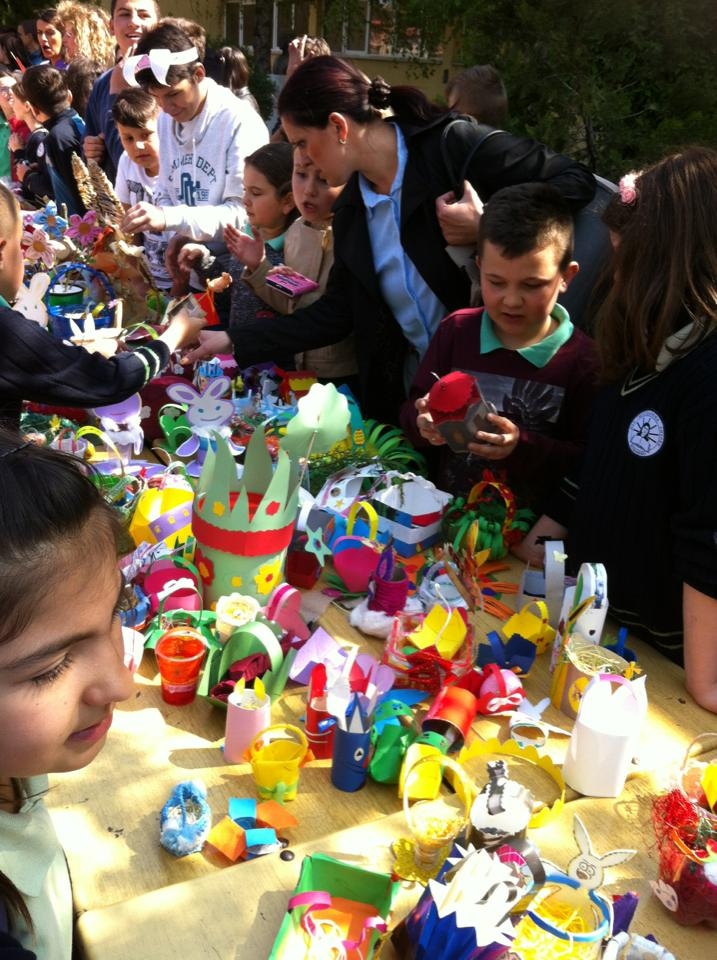 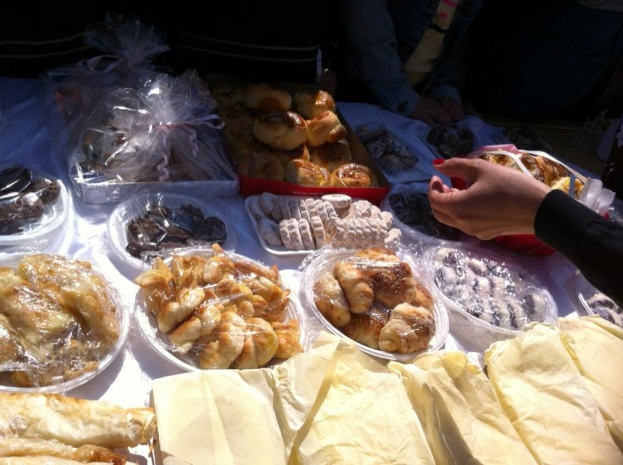 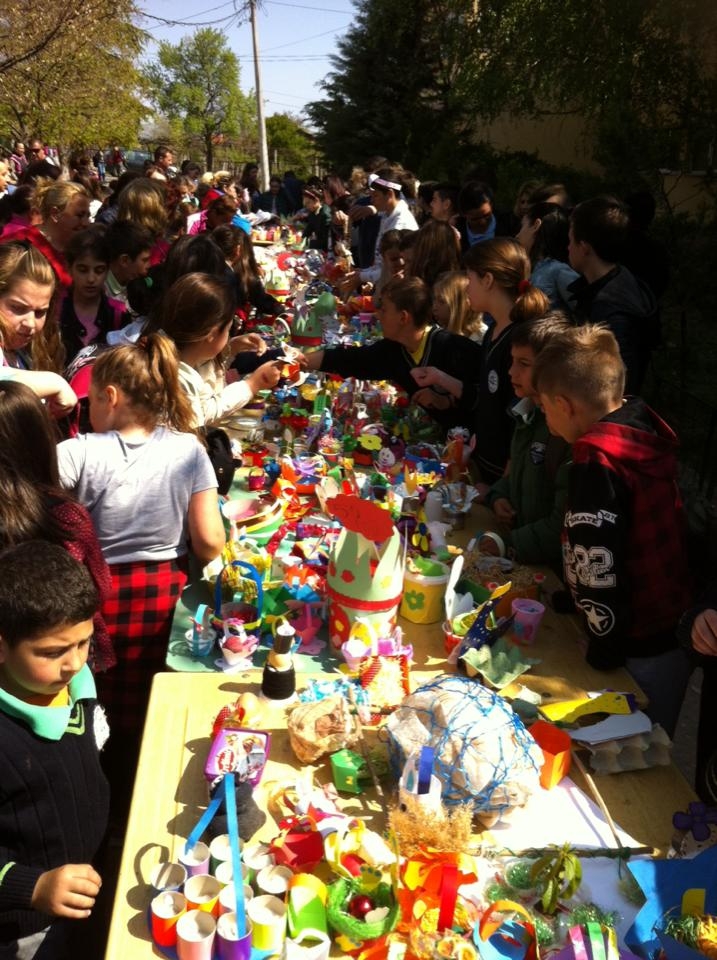 Тема: Опфатеност на учениците во изборот и планирањето на работата во воннаставните активности. Вклученост на учениците во изборот и планирањето на работата во воннаставните активностиВо повеќето од воннастваните активности се вклучени по минимум 15 ученици.Не се прави разлика во вклучувањето на учениците во однос на полот, етничката припадност , социјалниот статус, како и нивните можности  и способности . Учениците преку ученичката заедница се вклучени во изработка на програмите за работа на воннаставните активности.Учениците имаат можности да се вклучат во воннаставните активности по сопствен избор.Учениците своите постигања од воннаставните активности  ги  афирмираат преку учество на натпревари на општинско, регионално и државно ниво, каде ги претставуваат личните постигања, а воедно го афирмираат и училиштето. Училиштето учествува на сите  литературни и ликовни конкурси и на повеќето од нив се освоени високи места, особено на регионално и  државно ниво.2018/2019Ментор: Тања Младеновиќ ,учество,I награда-Техно саем 28.05.2019 –Кристијан Стојмановски и Валентино Цветановски ( IX одд ).Ментор:Маријана Димитриевска,математика за освоено (прва награда општински-Петар Денчевски 6одд., втора награда општински-Леон Јовановски-6то одд 02.03.2019., прва награда –регионален Петар Денчевски Леон Јовановски-трета награда, Сретен Стошевски –трета награда -13.04.2019,регионален натпревар,Петар Денчевски-трета награда државен -11.05.2019)Ментор:Наташа Златковска,англиски јазик, за освоено трето место(општински-13.04.2019)  и прво место на регионален -11.04.2019) ученик Дарија Трендафиловска V одд.Ментор:Марјан Ангеловски ,хемија,општински-16.3.2019 –трета награда –Мила Павловска,општински натпревар-3 награда-Дијана Вукановиќ-16.3.2019 – 9то одд.Ментор:Светлана Стојановска -Футсал (женски) 7-9то одд , ФЗИО 13.11.2018  оштински натпревар 3то место, и 20.5.2019 -3то место општински натпревар. Ментор-Елена Георгиевска –регионален натпревар-математика-3та награда -13.4.2019 Дарко Краљевиќ 4то одд.Биологија-ментор Оливера ЈовановскиАна Јовановска 7одд-23.02.2019 -2ра награда –општински натпреварСандра Трајковска-7 одд. 23.2.2019 -3та награда –општински натпреварДијана Вукановиќ -9 одд. 23.02.2019 III награда –општински натпреварГеографијаСара Стојковиќ  VIII 26.1.2019 –општински нат. Прва награда – ментор Даниела АнтевскаЛеон Јовановски 6 одд. 26.1.2019 општински-втора награда -ментор Даниела АнтевскаСара Стојковиќ  VIII -3.3.2019 –регионален –прва награда - ментор Даниела АнтевскаМила Павловска 9 одд. 26.1.2019  општински-прва награда,ментор-Виолета МартиновиќСретен Стошевски -6 одд, 26.1.2019 општински- втора награда –ментор Виолета МартиновиќМила Павловска 9 одд-3.3.2019 регионален-прва награда–ментор Виолета МартиновиќСретен Стошевски -6 одд,3.3.2019  регионален-3 место–ментор Виолета МартиновиќМила Павловска 9 одд-19.4.2019 државен –прва награда–ментор Виолета МартиновиќСретен Стошевски -6 одд-19.4.2019државен-втора награда ментор Виолета МартиновиќФизика-ментор-Чедомир Спасовски-20.4.2019-ученик-Валентино Спасевски-20.04.2019 –регионален-прво местоИнформатика-метор-Ирена Богатиновска-28.5.2019-Технички саем—прва награда –Колев ЖељкоЕкологија-Микро Бит-28.5.2019 Техно саем-прва награда-(Стефан Алексовски,Кристијан Стојмановски,Валентино Цветановски,Александар Милошевски,Стефан Живковски,Димитрије Спасовски-9 одд.)-ментори( Ирена Богатиновска,Виолета Мартиновиќ,Христина Алексовска,маријана Димитриевска,Ивона Д.Трајковска,Оливера Јовановски).Оркестар-ментор-Оливера Трајковска-ученици д 6 до 9 одд.13.4.2019 –втора награда –регионален натпревар.2019/2020Географија-ментор Данијела АнтевскаСтефан Бојковски-9 одд.9.2.2020 општински натпревар-прва награда, 7.3.2020-регионален-прво местоЈована Димитриевиќ-9 одд-9.2.2020-општински –втора наградаСара Стојковиќ-9 одд. 9.2.2020-втора награда –општински натпреварМентор-Виолета МартиновиќСретен Стошевски- 7 одд 9.2.2020-општински натпревар-прво место, 7.3.2020-прва награда –регионаленПетар Денчевски-7 одд. 9.2.2020-општински-прва награда, 7.3.2020-регионален-втора наградаЛеон Јовановски-7 одд.9.2.2020-општински-втора наградаМакедонски јазик-ментор Тања Младеновиќ-21.10.2019-Дарија Трендафиловска-6 одд-3 место-натпревар –месец на книгата, 8.11.2019-2 место-литературен конкурс-Дарија Трендафиловска(Центар за култура)-21.12.2019 –Марио Симоновски-7 одд.Ментор-Марија Цветановска-3то место-конкурс по повод Нова Год.(Центар за култура)-Биологија-ментор-Оливера Јовановски, 2ро место –општински натпревар-Филип Панзевски 9 одд.(февруари)Прашања кои не се опфатени во рамката за самоевалуација, а  придонесуваат за подобрување на воспитно-образовниот процес во училиштетоНаставниците редовно изработуваат годишни  и тематски наставни програми како и дневни подготовки кои ги содржат сите неопходни елементи за успешна организација и реализација на часот ( целите на час, очекувани исходи , диференцирани цели и исходи,  наставни форми , методи и техники, инструменти,активности,ресурси, проверка на постигањата, рефлексија), кои континуирано ги следат директорот и стручните соработници на училиштето за што  пополнуваат формулари со одредени индикатори, а од страна на директорот се даваат забелешки и насоки за понатамошна работа.  Стручните соработници им даваат поддршка на наставниците при изработката на годишните, тематските и дневните планирања, како и при изготвување на програмите за децата со посебни образовни потреби.При изготвување на своите програми наставниците ги користат сознанијата од средбите со советниците и размената на искуства од одржаните стручни активи, посети на семинари и соработката со основните училишта од општината и градот. Во училиштето постои редовно соработка меѓу наставниците од одделенските активи при што тие заеднички изготвуваат неделни и месечни оперативни планови. Наставниците изготвуваат долгорочни, среднорочни и индивидуални планови за деца со посебни образовни потреби во зависност од нивните способности со внесување на диференцирани цели во дневните планирања.Во рамките на стручните активи наставниците посетуваат отворени и нагледни часови, дискутираат за актуелни и тековни програми и проектни активности и разменуваат искуства и идеи.Во планирањата редовно интегрираат содржини со примена на ИКТ, јазична писменост и математика со размислување, содржини и активности во рамнките на проектот за “Еколошка едукација во македонскиот образовен систем“, Наставниците редовно ја планираат и одржуваат додатната и дополнителната настава. Исто така планираат и задаваат домашни задачи согласно даденото упатство од страна на БРО.Во рамките на проектот за “Меѓуетничка интеграција во образованието, во училиштето се спроведуваат активности, како на ниво на училиште, така и активности во соработка со партнер училиштето„Фаик Коница„од село Слупчане,Липково.Со цел унапредување на воспитно образовната работа редовно се разменуваат искуства преку соработка со други училишта на ниво на  општина, држава, како и на меѓународно ниво .Согласно потребите и можностите на учениците, просторните можности и услови на училиштето и според спецификата на одредени предмети се изготвува распоред на часови во консултациии со наставниците, директорот и стручните соработници.За реализација на наставната програма наставниците применуваат разновидни наставни форми, методи и техники на учење и  поучување со цел активно учество на учениците во процесот на стекнување знаења, развивање критичко мислење,  пртприемнички  вештини, вештини за соработка и комуникација и примена на стекнатите знаења во секојдневниот живот.Најчесто се користат  следниве форми и методи на работа:фронтална, индивидуална, групна, работа во парови, метод на разговор, текст метод, практична работа, набљудување, експеримент.Од техниките најчесто користени се следниве,бура на идеи, техника грозд, венов дијаграм, коцка, петторед, квадрант...Во наставата се овозможува секој ученик да напредува согласно  индивидуалните можности и способности.За таа цел се применуваат индивидуализиран и диференциран пристап на работа со учениците.Во училиштето неколку училници се опремени со компјутери кои се функционално мрежно поврзани.Планираните задачи за време на часовите како и домашните задачи се со различно ниво на сложеност и приспособени на индивидуалните образовни потреби на учениците при што на учениците им се овозможува да напредуваат со сопствено темпо. При реализирање на наставните часови и обработка на наставните содржини наставниците користат прирачници за работа, различни извори на знаење и дополнителна литература.Наставата се реализира со примена на интерактивни методи кои поттикнуваат активно учество на учениците во наставниот процес. Учениците редовно добиваат  повратна  информација за нивните постигања  од страна на наставникот.При тоа преку формативно оценување наставниците  го следат напредокот на учениците со што ја поттикнуваат и развиваат самодовербата кај нив.Односот меѓу наставниците и учениците е со взаемно почитување, соработка и разбирање без правење  разлика меѓу учениците по пол , социјалното потекло, етничка и верска припадност.Постои пропишана , интерна процедура за следење на наставниот процес со што секој наставник се посетува на час еднаш во полугодие од страна  на директорот и стручните соработници кои преку своите инструменти (протоколи) го следат работењето на наставниците. Стручните активи редовно се состануваат и  разменуваат   искуства од посетата на нагледни и отворени часови , како и од посетени семинари и обуки, со цел унапредување на наставатаИзработените литературни и ликовни творби од учениците се изложуваат во училиштето на паноа, а практичните изработки  во витрините во училишните холови и  кабинетите. Добиените награди и пофалници ги красат ѕидовите на училишните ходници. Преку активно вклучување на часот согласно таксономијата на Блум, преку примена на наученото, како и преку  креативно и критичко мислење учениците не само што донесуваат заклучоци и искажуваат лични ставови и заклучоци  во учењето,   превземаат и лична одговорност. Наставата се организира така да учениците се активни учесници во воспитно образовниот процес. Наставниците  ги  поттикнуваат , насочуваат  и охрабруваат учениците самостојно да истражуваат и прибираат податоци од разни извори на стекнување на знаења, критички да размислуваат , решаваат проблеми и донесуват заклучоци.Учениците сметаат дека можат  слободно да го искажуваат своето мислење кое сериозно се зема во предвид при решавање на одредени проблеми преку редовните состаноци на Ученичката заедница во училиштето.Учениците се вклучуваат во работата на различни проекти и работилници во и надвор од наставата, при што работата во групи со различен состав и големина.Во училиштето континуирано се следи напредокот и постигањата на учениците од страна на наставниците и стручните соработници  и  доколку  се идентификуваат одредени  потешкотии во процесот на учење се преземаат конкретни активности за нивно надминување. Во наставниот процес се почитуват индивидуалните потреби на учениците и согласно тоа се применуваат содветни наставни форми и методи на учење,се применува диференциран пристап на работа  и се задаваат задачи со различно ниво на сложеност се со цел  усвојување на  наставните содржини од страна на учениците. Според потребите и способностите на учениците се организира дополнителна и додатна настава како и слободни ученички активности за кои родителите се навремено информирани.Училиштето има изготвено интерен правилник за оценување со  усогласени стандарди и  критериуми со кој учениците и родителите се целосно запознати.Во училиштето е изготвен и прифатен Етички кодекс за оценување на постигањата на учениците од страна на наставниците, родителите и учениците, кој целосно се почитува.Напредокот на учениците се следи преку формативно оценување со тоа што  од прво до  шесто одделение деветгодишно образование се евидентира описно,односно од прво до трето на секој класификационен период, а од четврто до шесто на крајот од прво и трето тримесечие. Учениците од четврто до деветто одделение се оценуваат бројчано на крајот на првото полугодие и на крај на учебната година преку усмени одговори, контролни и писмени работи. При користењето на овие форми на оценување се почитуваат индивидуалните разлики и способности на учениците. Напредокот на учениците е следен и од стручните соработници на училиштето  кои соработуваат со наставниците и помагаат во изготвувањето на објективните тестови на знаења. Наставниците континуирано го следат и оценуваат напредокот на учениците преку различни методи и инструменти. Учениците се вклучени во оценувањето  преку самооценување и  меѓусебно оценување.Од март 2020 поради светската пандемија наставата беше прекината и се продолжи со онлајн настава или учење од далечина поради што се направи прилагодување на наставата и оценувањето според неочекуваната и новонастаната состојба.Наставниците континуирано дискутираат со учениците за нивниот напредок и постигањата во наставата.Тие целосно ги искористуваат информациите добиени од оценувањето за да го евалуираат и унапредат планирањето  на  наставата .Собирање на податоци (ii) кои други методи се користени за собирање на податоци? (пр. прашалници, анкети, набљудувања...)Собирање на податоци (ii) кои други методи се користени за собирање на податоци? (пр. прашалници, анкети, набљудувања...)Собирање на податоци (ii) кои други методи се користени за собирање на податоци? (пр. прашалници, анкети, набљудувања...)Наведете ги другите методи кои се користени за собирање на податоциУчество:  Кој беше вклучен во собирање на овие информацииКои информации се собрани?Прашалник за наставнициНа тврдењето наставникот целосно го реализира наставниот план и програм одобрен од МОН 21 наставник (80.76%) одговориле потполно се согласувам, 4 наставник (15.38%) се согласува, 1 наставник (3.84%) не се согласувам, 0 наставник (0%) потполно не се согласувам.На тврдењето училиштето дава подршка на наставниците за да можат да ги подготвуваат и осовременуваат наставните планови и програми   7 наставника (26.92%) одговориле потполно се согласувам, 16 наставника (61.53%) се согласува, 2 наставника(7.69%) не се согласувам, 1 наставник (3.84%) потполно не се согласувам.На тврдењето наставниците имаат можност да посетуваат семинари и обуки за проширување на своите знаења во изготвување на наставните планови и програми  6 наставника (23.07%) одговориле потполно се согласувам, 17 наставника (65.38%) се согласува, 2 наставника(7.69%) не се согласувам, 1 наставник (3.84%) потполно не се согласувам.На тврдењето стекнатите знаења од овие семинари и обуки наставниците ги реализираат во наставата 6 наставника (23.07%) одговориле потполно се согласувам, 15 наставника (57.69%) се согласува, 2 наставника(7.69%) не се согласувам, 0 наставник (0%) потполно не се согласувам.На тврдењето стекнатите знаења од овие семинари и обуки наставниците ги реализираат во наставата 6 наставника (23.07%) одговориле потполно се согласувам, 15 наставника (57.69%) се согласува, 2 наставника(7.69%) не се согласувам, 0 наставник (0%) потполно не се согласувам.На тврдењето наставните планови и програми го помагаат личниот и општествениот равој на учениците од различна полова и етничка припадност, соработка , договарање, самодоверба, решавање на конфликти и др. 9 наставника (34.61%) одговориле потполно се согласувам, 15 наставника (57.69%) се согласувам, 2 наставника(7.69%) не се согласувам, 0 наставник (0%) потполно не се согласувам.На тврдењето постои добра соработка и комуникација помеѓу вработените, 15(57.69%) одговориле потполно се согласувам, 8 наставника (30.76%) се согласува, 1 наставник (3.84%) не се согласувам, 2 наставника (7.69%) потполно не се согласувам.На тврдењето училиштето организира секции и воннаставни активности 11 наставника (42.30%) одговориле потполно се согласувам, 13 наставника (50%) се согласувам, 2 наставника(7.69%) не се согласувам, 0 наставник (0%) потполно не се согласувам.На тврдењето запознаен сум со активностите што ги планира училиштето, 14 наставника (53.84%) одговориле потполно се согласувам, 12 наставника (46.15%) се согласувам, 0 наставника(0%) не се согласувам, 0 наставник (0%) потполно не се согласувам.На тврдењето училиштето обезбедува услови за реализација на ИКТ во наставата 6 наставника (23.07%) одговориле потполно се согласувам, 8 наставника (30.76%) се согласувам, 9 наставника(34.61%) не се согласувам, 3 наставник (11.53%) потполно не се согласувам.На тврдењето училиштето има услови за изведување на кабинетска настава, 6 наставника (23.07%) одговориле потполно се согласувам, 8 наставника (30.76%) се согласувам, 9 наставника(34.61%) не се согласувам, 3 наставник (11.53%) потполно не се согласувам.На тврдењето училиштето реализира предавања за односите помеѓу половите, репродуктивното здравје,хив сида, зависност од наркотични средства и сл, 7 наставника (26.92%) одговориле потполно се согласувам, 12 наставника (46.15%) се согласувам, 7 наставника(26.92%) не се согласувам, 0 наставник (0%) потполно не се согласувам.На тврдењето училиштето има кодекс на однесување кој наставниот кадар го почитува, 13 наставника (50%) одговориле потполно се согласувам, 10 наставника (38.46%) се согласувам, 9 наставника(34.61%) не се согласувам, 3 наставник (11.53%) потполно не се согласувам.На тврдењето училишната библиотека е опремена со бројни лектирни изданија и современа литература, 4 наставника (15.38%) одговориле потполно се согласувам, 15 наставника (57.69%) се согласувам, 7 наставника(26.92%) не се согласувам, 0 наставник (0%) потполно не се согласувам.На тврдењето во нашето училиште сите ученици имаат право да си го изберат по сопствена определба изборниот наставен предмет, 9 наставника(34.61%) одговориле потполно се согласувам, 15 наставника (57.69%) се согласувам, 2 наставника(7.69%) не се согласувам, 0 наставник (0%) потполно не се согласувам.На тврдењето наставниците по потреба изготвуваат наставни средства во врска со наставните содржини, 13 наставника (50%) одговориле потполно се согласувам, 12 наставника (46.15%) се согласувам, 1 наставника(3.84%) не се согласувам, 0 наставник (0%) потполно не се согласувам.На тврдењето училиштето е вклучено во различни проекти, 9 наставника (34.61%) одговориле потполно се согласувам, 14 наставника (53.84%) се согласувам, 3 наставника(11.53%) не се согласувам, 0 наставник (0%) потполно не се согласувам.Прашалник за ученици1. Трајковска Оливера-координатор2. Снежанка Атанасовска-заменик3.Зорка Ѓориќ4. Марковска Драгана5. Елизабета Ковачевска6.Ивона Дејановска Трајковска 7.Филип МиленковскиНа прашањето дали се запознаени со наставниот план и програма и целите 16 ученика (66.66%) одговориле потполно се согласувам, 8 ученика (33.33%) се согласува, 0 ученика (0%) не се согласувам, 0 ученика (0%) потполно не се согласувам.На тврдењето наставникот користи нагледни средства за осовременување на наставата 10 ученика (41.66%) одговориле потполно се согласувам, 9 ученика (37.5%) се согласува, 5 ученика (20.83%) не се согласувам, 0 ученика (0%) потполно не се согласувам.На прашањето дали се вклучени во реализација на наставниот план и програма 13 ученика (54.16%) одговориле потполно се согласувам, 9 ученика (37.5%) се согласувам, 2 ученика (8.3%) не се согласувам, 0 ученици (0%) потполно не се согласувам.На прашањето дали наставниот план и програма е прилагоден според можностите на учениците 11 ученика (45.83%) одговориле потполно се согласувам, 9 ученика (37.5%) се согласувам, 4 ученика (16.66%) не се согласувам, 0 ученика (0%) потполно не се согласувам.На тврдењето достапни ни се сите ресурси потребни во текот на наставата 4 ученика (16.66%) одговориле потполно се согласувам, 12 ученика (50%) се согласувам, 7 ученика (29%) не се согласувам, 1 ученик (4.1%) потполно не се согласувам.6. На прашањето наставните планови и програми го помагаат личниот и општествениот развој на машките и женските ученици од различно етничко потекло со теми *договарање,соработка,самодоверба,конфликти  7 ученика (20%) одговориле потполно се согласувам, 11ученика (55%) се согласувам, 3 ученика (15%) не се согласувам, 2 ученика (10%) потполно не се согласувам.7.На тврдењето –вклучени сме во проекти 9 ученика (40%) одговориле потполно се согласувам, 11 ученика (50%) се согласувам, 3 ученика (7%) не се согласувам, 1 ученик (3%) потполно не се согласувам.8.На тврдењето -Училиштето има изготвено правила-кодекс на однесување кое се почитува од наша страна 11 ученика (45%) одговориле потполно се согласувам, 12 ученика (50%) се согласувам, 1 ученик (5%) не се согласувам, 0 ученик (0%) потполно не се согласувам.9. На тврдењето -Наставникот го почитува моето мислење за реализација на наставните содржини 10ученика (42%) одговориле потполно се согласувам, 10 ученика (42%) се согласувам, 4 ученика (16%) не се согласувам, 0 ученик (0%) потполно не се согласувам.10.На тврдењето -Наставникот редовно ги проверува знаењата на учениците 13 ученика (54%) одговориле потполно се согласувам, 9 ученика (37%) се согласувам, 2 ученика (9%) не се согласувам, 0 ученик (0%) потполно не се согласувам.11.На прашањето- Не постои полова и етничка дискриминација при оценување на учениците-11 ученика (45%) одговориле потполно се согласувам, 12 ученика (50%) се согласувам, 1 ученик (5%) не се согласувам, 0 ученик (0%) потполно не се согласувам 12. На прашањето -Ученичките трудови и изработки редовно се изложуваат во училиштето 13 ученика (54%) одговориле потполно се согласувам, 9 ученика (37%) се согласувам, 2 ученика (9%) не се согласувам, 0 ученик (0%) потполно не се согласувам.13. На тврдењето- Од страна на наставниците се применува ИКТ во наставата-11 ученика (45%) одговориле потполно се согласувам, 12 ученика (50%) се согласувам, 1 ученик (5%) не се согласувам, 0 ученик (0%) потполно не се согласувам 14. На тврдењето- Училишната библиотека е опремена со бројни лектирни изданија и современа литература 10 ученика (42%) одговориле потполно се согласувам, 10 ученика (42%) се согласувам, 4 ученика (16%) не се согласувам, 0 ученик (0%) потполно не се согласувам15. На тврдењето- Имаме можност за реализација на кабинетска настава8 ученика (34%) одговориле потполно се согласувам, 11ученика (46%) се согласувам, 3 ученика (12%) не се согласувам, 2 ученика (8%) потполно не се согласувамПрашалник за родители1.На прашањето дали се запознаени со наставниот план и програма на наставникот 7 родители (35%) одговориле потполно се согласувам, 10 родители (50%) се согласувам, 3 родители (15%) не се согласувам, 0 родители (0%) потполно не се согласувам.2.На прашањето дали наставниот план и програм е прилагоден според можносите на учениците 3 родители (15%) одговориле потполно се согласувам, 10 родители (50%) се согласувам, 7 родители (35%) не се согласувам, 0 родители (0%) потполно не се согласувам.3.На прашањето дали редовно се известени за постигањата и успехот на учениците 12 родители (60%) одговориле потполно се согласувам, 6 родители (30%) се согласувам, 2 родители (10%) не се согласувам, 0 родители (0%) потполно не се согласувам.4.На тврдењето наставникот редовно ги проверува знаењата на учениците 13 родители (65%) одговориле потполно се согласувам, 7 родители (35%) се согласувам, 0 родители (0%) не се согласувам, 0 родители (0%) потполно не се согласувам5. На прашањето дали  наставникот користи надгледни средства 12 родители (60%) одговориле потполно се согласувам, 6 родители (30%) се согласувам, 2 родители (10%) не се согласувам, 0 родители (0%) потполно не се согласувам6.На прашањето дали соработката на наставникот и родителот е на високо ниво 9 родители (45%) одговориле потполно се согласувам, 9 родители (45%) се согласувам, 2 родители (2%) не се согласувам, 0 родители (0%) потполно не се согласувам.7.На тврдењето наставникот организира и реализира работилници во кои сме вклучени како родители 2 родители (10%) одговориле потполно се согласувам, 12 родители (60%) се согласувам, 6 родители (30%) не се согласувам, 0 родители (0%) потполно не се согласувам.8.На тврдењето запознаен сум со активностите што ги планира училиштето 4 родители (20%) одговориле потполно се согласувам, 8 родители (40%) се согласувам, 7 родители (35%) не се согласувам, 1 родители (5%) потполно не се согласувам.9. На прашањето дали училиштето организира воннаставни активности кои ученикот сам ги избира 7 родители (35%) одговориле потполно се согласувам, 10 родители (50%) се согласувам, 3 родители (15%) не се согласувам, 0 родители (0%) потполно не се согласувам.10. На прашањето дали училиштето организира секции за учениците 3 родители (15%) одговориле потполно се согласувам, 10 родители (50%) се согласувам, 7 родители (35%) не се согласувам, 0 родители (0%) потполно не се согласувам.11. . На прашањето дали учениците реално се оценуваат 13 родители (65%) одговориле потполно се согласувам, 7 родители (35%) се согласувам, 0 родители (0%) не се согласувам, 0 родители (0%) потполно не се согласувам12. На прашањето дали потои полова и етичка дискриминација  при оценување 13 родители (65%) одговориле потполно се согласувам, 7 родители (35%) се согласувам, 0 родители (0%) не се согласувам, 0 родители (0%) потполно не се согласувам13. На прашањето дали во училиштето постои пријатна атмосфера во текот на реализациј на наставата 3 родители (15%) одговориле потполно се согласувам, 10 родители (50%) се согласувам, 7 родители (35%) не се согласувам, 0 родители (0%) потполно не се согласувам.14. На прашањето дали вработените се однесуваат со почит кон родителите 12 родители (60%) одговориле потполно се согласувам, 6 родители (30%) се согласувам, 2 родители (10%) не се согласувам, 0 родители (0%) потполно не се согласувамРазговор  со стручните сорабротници Следењето и вреднувањето на наставата се изведува утврдено со законот преку посета на часови и со користење на инструменти за следење и вреднување на наставниот час, како и инструмент за вреднување на планирањата на наставниците. Поддршката на наставниците  се постигнува со стручно усовршување и обука преку посета на семинари, стручни предавања, отворени часови итн.Резултати:  Овде треба накратко да ги образложите вашите клучни јаки страни и  слабостиКлучни јаки страниРедовна организација и реализација на наставата и учењетоРедовно следење на организацијата и реализацијата на наставата и учењетоРедовно запознавање на учениците и родителите со организацијата и реализацијата на наставата и учењетоВклучување на ученици во организација и реализација на наставата и учењетоОрганизација и реализација на наставата и учењето го помага личниот и општествениот развој на сите ученици на тема- соработка,помагање,договарање ,самодоверба,разрешување конфликти доколку се јават истите...Добра соработка на одделенските раководители и сите наставници со учениците и родителитеВоннаставните активности во училиштето ученикот сам ги избираПостои пријатна атмосфера во текот на изведувањето на наставата во училиштетоНаставниците користат современи средства и ресурси кои им се достапни на учениците во текот на изведувањето на наставатаОдносот на наставниците со учениците се базира врз заемно почитување,помагање ,соработка и разбирање притоа не прави разлика меѓу учениците според нивниот пол,социјално потекло,етничка и религиска припадност.Наставниците во процесот на поучување користат различни интерактивни техники со што им се дава можност на учениците со различни способности да научат најмногу што можатучилиштето има дефинирано политика на оценување почитувајќи го и кодексот на оценувањенаставниците редовно им даваат повратни информации за учениците за нивните постигањаВо училиштето редовно се изработуваат  наставни планови и програми, како и тематски, месечни и дневни планирања;Редовно се одржуваат состаноци на стручни активи во училиштето;Во училиштето успешно се спроведува инклузивно образование за ученици со посебни образовни потреби и ученици кои имаат потешкотии во учењето;Училиштето  дава можност преку анкетирање учениците да се определуваат за изборните предмети кои ќе ги изучуваат следната учебна година, согласно нивните потреби и интереси;Во наставните содржини се имплементираат и активности од проектите кои се спроведуваат во училиштето ( Проект за еколошка едукација во Македонскиот образовен систем, Проект за меѓуетничка интеграција во образованието, Математика со размислување и Јазична писменост во почетните одделенија,Безбедно училиште...);При оценувањето се користат стандарди и критериуми за оценување со кои се информирани и самите родители;Родителите редовно се информираат за животот и работата во училиштето преку Училишен одбор, Совет на родители, родителски средби, преку Е- дневник , СМС пораки ;Наставниците навремено ги информираат родителите за организирање на часови за додатна и дополнителна настава;Постигањата на учениците од наставните и воннаставните активности се афирмираат преку учество на натпревари на општинско, регионално и државно ниво.СлабостиНедоволна опременост на училиштето со наставни средства и помагала, како и со стручна  литератураза наставниците;Наставниците имаат потреба од обука за работа со деца со посебни образовни потреби;Употреба на поголем број  методи и форми на оценување со цел пообјективно вреднување на постигањата на  учениците; Учениците имаат потреба од насоки  за поефикасно учење на наставните содржини  Спроведување на поголем број активности кои ќе придонесат за развивање претприемнички вештини  кај ученицитеНе секогаш прилагоден наставен план и програм одобрен од МОН според можностите на учениците особено во почетните оделенија како и недоволно обучени наставници, познавања и прилагодени услови за онлајн настава.Некои родители и ученици не се запознаени со активностите што ги превзема училиштето за да го подобри образованиетоНецелосно опремени како и  немање доволно кабинети за изведување на кабинетска наставаЧесто немање можност за реализација на ИКТ во наставата поради немање интернет или во случај на слаба конекција или неисправни компјутери.Анализа на резултатите:  Овде дадете подетална евалуација на ова подрачје Од целокупната анализа за Подрачје- Наставни планови и програми-2018/2019 и 2019/2020 година  е донесен заклучок дека училиштето ги реализира сите предвидени активности, со минимални недостатоци(кабинетска настава,реализација на ИКТ,опременост на училишна библиотека) кои во иднина ќе се надминат.Училиштето целосно ги реализира наставните планови и програми одобрени од МОН. Наставниците ги изработуваат сите годишни перспективни,тематско-процесни и дневни подготовки за предметите од задолжителна настава,изборни предмети ,час на ученичка заедница,како и дополнителна и додатна настава и слободни ученички активности. Во училиштето успешно се спроведува инклузивно образование за учениците со посебни образовни потреби и учениците кои имаат потешкотии во учењето. Училиштето  дава можност преку анкетирање учениците да се определуваат за изборните предмети кои ќе ги изучуваат следната учебна година, согласно нивните потреби и интереси. Согласно наставните планови и програми во училиштето се планираат и реализираат часови за слободни ученички активности како и се имплементираат содржини и активности од  проектите  кои се спроведуваат во училиштето ( Проект за еколошка едукација во Македонскиот образовен систем, Проект за меѓуетничка интеграција во образованието, Математика со размислување  и Јазична писменост во почетните одделенија,Безбедни училишта,Употреба на асистивна технологија) . Родителите и учениците на почетокот на учебната година се запознаваат со  наставните планови и програми преку веб страната на БРО, родителски средби и е-дневникот. При реализирањето на наставните програми училиштето ги следи приориотетите на општината и имплементира содржини и активности поврзани со културата и традицијата на локалната средина. Односот меѓу наставниците и учениците е со взаемно почитување, соработка и разбирање без правење  разлика меѓу учениците по пол , социјалното потекло, етничка и верска припадност.Преку воннаставните активности учениците  се социјализираат, поттикнуваат на креативност, комуникација, толеранција, а со тоа се зголемуваат не само постигањата, туку и нивните претприемнички и други вештини. Учениците своите постигања од воннаставните активности  ги  афирмираат преку учество на натпревари на општинско, регионално и државно нивоНаставниците делумно интегрираат содржини со примена на ИКТ, јазична писменост и математика со размислување, содржини и активности во рамнките на проектот за “Еколошка едукација во македонскиот образовен систем“. Со цел унапредување на воспитно образовната работа редовно се разменуваат искуства преку соработка со други училишта на ниво на  општина, држава, како и на меѓународно ниво .Наставниците најчесто ги  користат  следниве форми и методи на работа:фронтална, индивидуална, групна, работа во парови, метод на разговор, текст метод, практична работа, набљудување, експеримент.Од техниките најчесто користени се следниве,бура на идеи, техника грозд, венов дијаграм, коцка, петторед, квадрант...Во наставата се овозможува секој ученик да напредува согласно  индивидуалните можности и способности.Во училиштето постои пропишана , интерна процедура за следење на наставниот процес со што секој наставник се посетува на час еднаш во полугодие од страна  на директорот и стручните соработници кои преку своите инструменти (протоколи) го следат работењето на наставниците. Училиштето учествува на сите  литературни и ликовни конкурси и на повеќето од нив се освоени високи места, особено на регионално и  државно ниво по математика.Напредокот на учениците е следен и од стручните соработници на училиштето  кои соработуваат со наставниците и помагаат во изготвувањето на објективните тестови на знаења.Идни активности:  Приоритетни подподрачја (оддели) во рамките на ова подрачје кои може да бидат вклучени во планот за развој на училиштетоПрилагодување на наставниот план и програма во почетните оделенијаСоздавање услови за изведба на кабинетска наставаНадминување на проблемите со интернет со цел реализација на ИКТ во наставатаПрилагодување на наставата и програмата за онлајн учење поради светскатата пандемија и обезбедување на соодветни услови за далечинско и онлајн учење.Обезбедување средства за потребните нагледни средства и помагала, како и стручна литература за наставниците;Потреба од дополнителна едукација на наставниците за работа со деца со посебни образовни потреби, обуки за правилно спроведување на онлајн настава итн.Во евалуацијата на ова подрачје треба да одговорите на што е можно поголем број од главните  прашања. Можете да додадете и одговори на други прашања кои сметате дека се важни за вашето училиште а не се опфатени во рамката за самоевалуација. Треба да направите обид да ги вклучите колку што е можно сите клучни фактори во вашето училиште и во локалната заедница и каде  потребно да внимавате на родовите односи кои може да влијаат на квалитетот на учење и настава во вашето училиште. Не се потпирајте само на пишани документи. Обезбедете да податоците собрани во оваа област исто така вклучуваат колку што е можно и пишани коментари, набљудувања и визуелни докази.  Собирање на податоци (Кои податоци се собрани: Кои методи се користени).(i) Обработка на документи	Собирање на податоци (Кои податоци се собрани: Кои методи се користени).(i) Обработка на документи	Наведете ги сите документи кои се прегледани.Кои информации се собрани? Дневници на паралелкиЕ-дневникЕвидентни листови за успех и поведениеПрегледи за успех по класификациони периоди Годишен и полугодишен извештај за успехот и постигнатите резултати Записници од наставнички совет и одделенски советЗаписници од средби со родители Училишни наставни програмиРазвоен план на училиштетоИзвештаи од стручна службаЗаписници од стручни органи на училиштетоСтатут на училиштеУвид од инспекциски тимПрограма за дополнителна и додатна наставаУченички портфолијаНаставни листови и тестови2.1. Постигнувања на ученцитеТема: Подобрување на постигањата на учениците од различен пол и етничка припадност Училиштето во континуитет ги следи постигањата на учениците по сите наставни предмети. Наставниците применуваат формативно и сумативно оценување на постигањата на учениците, пришто ги почитуваат критериумите и стандардите за оценувањe дадени од страна на Бирото за развој на образованието. Покрај тоа, и самите наставници имаат изработено свои критериуми за оценување што ги применуваат во наставата. Учениците од I до III одделение се оценуваат со описни оценки, учениците од IV до VI одд. се оценуваат комбинирано (описно и бројчено), а учениците од VII до IX одд. се оценуваат со бројчени оценки. Училиштето располага со детални податоци за постигања на учениците по сите наставни предмети за сите квартални периоди во текот на целата учебната година. На крајот од првото тримесечие, третото тримесечие и првото полугодие, педагошко – психолошката служба прави анализи на постигнатиот успех и поведението на учениците, во кои се вршат споредби со претходните учебни години и се предлагаат мерки со подобрување на состојбата. Се следи општиот успех на учениците во однос на полот и етничката припадност.Училиштето промовира уверување дека без разлика на етничката и верската припадност и економскиот и социјалниот статус постигањата на сите ученици може да се подобрат и организира дополнителна, додатна настава и слободни активности. Секој наставник на почетокот на учебната година изготвува годишна програма  за овие форми на настава. На ниво на предметна настава се изработува распоред за реализација на овие програми, според планираниот  број на додатни, дополнителни часови и часови за слободни активности во рамките на една паралелка. За дополнитената настава изготвени се и посебни известувања до родителите на учениците кај кои се воочени потешкотии во совладувањето на материјалот по поедини предмети.За постигањата на учениците редовно се известуваат родителите преку родителски средби и давање на евидентни листови за успех и поведение , а родителите имаат можност тоа да го прават и преку електронскиот дневник за да се информираат за успехот, постигањата и редовното посетување на наставата на нивните деца. Доколку учениците покажат намалување на успехот и несоодветно однесување и подолго отсуство од наставата, нивните родители се повикуваат на консултативен разговор. Ако и тоа не вроди со плод тогаш родителите се упатуваат на советување. За подобрување на постигањата на учениците, наставниците применуваат различни методи на работа, преку знаења добиени од посета на семинари со што се постигнуваат резултати (активни методи на работа во групи, тимска работа, разговор, презентација и демонстрација ,употреба на ИКТ во наставата,, одржување на отворени часови), а сето тоа допринесува часовите да се поорганизирани. Според тоа, редовната настава во континуитет се унапредува со нови  проекти, техники и методи на работа. Во оценувањето се настојува примена на поголема транспарентност и формативно следење и оценување на учениците со што се придонесува за поголема објективност и праведност. Тема: Следење на постигањата на учениците по наставни предмети и квалификациони периоди по полова и етничка припадност Училиштето ги следи постигањата на учениците на Советите на предметни и Советите на одделенски наставници според претходно утврдена пишана процедура и располага со податоци за постигањата на учениците според пол,етничка припадност, наставни предмети, квалификационен период (во учебната 2018/19 и учебната 2019/2020) . Направени се споредби на средниот успех, поведението и изостаноците во наведените учебни години.Постигањата според полот се следат врз основа на позитивни / негативни оцени, одлични, многу добри, добри, доволни.Етничката припадност не се појавува како варијабла кај постигањата на учениците по наставни предмети, но средниот успех на учениците  се проследува и според еничката припадност.Средниот успех на крајот на учебната година во изминатите две учебни години е 4,11 на крајот на 2018/2019 и 4,15 на крајот на 2019/2020 учебна година. При што се гледа дека средниот успех на ниво на училиште бележи тренд на покачување.Тема: Следење на учениците при премин од еден во друг циклус и од едно во друго ниво на образование?Постигањата се следат и при премин на учениците од одделенска во предметна настава за што педагошко психолошката служба има направено истражување. Направена е споредба на општиот успех во IX одд и во V одделение . Во учебната 2018/2019 година средниот успех на учениците од IX одд е 4,24, на истата генерација во V одделение во учебната 2014/2015 година средниот успех е 4,14 при што се забележува зголемување на успехот. Во учебната 2019/2020 година средниот успех на учениците од IX е 4,20, а на истата генерација во V одделение во учебната 2015/2016 e 4,17 и овде исто така се забележува зголемување на успехот на крајот на учебната година. Училиштето  ги следи постигањата на учениците и при преминот од основно во средно образование, што исто така педагошко психолошката служба има направено истражување. Во училиштето се испраќа известување во кои средни училишта нашите ученици го продолжиле своето образование и информации за нивните постигања во новата средина.Тема: Идентификација и следење на напредокот и постигањата на оние ученици кои имаат потешкотии во учењето и/или на оние со посебни потреби?Учениците со тешкотии во учењето, а и оние со посебни образовни потреби, најпрво се идентификуваат при опсервацијата за време на уписот во прво одделение од страна на стручна служба (прашалници во кои родителот сам укажува на проблеми со детето, мислења од Заводот за ментално здравје, лекарска потврда), а доколку подоцна се воочи проблем, се разговара со наставникот, ученикот и родителот – и се консултираат компетентни институции.Групата деца со кои работи стручниот тим се формира врз основа на наод / мислење од Центарот за ментално здравје, при што се наведува и видот на попреченост. Наодите се земаат во предвид и кога се изготвува долгорочен, среднорочен и краткорочен оперативен план за работа со овие деца или се работи со  диференциран пристап.Постигањата на децата во овој случај се вреднуваат согласно индивидуалниот оперативен план и целите во диференцираниот пристап. Се поттикнува инивидуален напредок според личните способности и во однос на самиот себе, без споредување на едно дете со друго. Идентификацијата на учениците со потешкотии во учењето и учениците со пречки во равојот ја вршат одделенските и предметните наставници, раководителот на паралелката, стручната служба и родителите. Подобрувањето на постигањата на овие ученици се врши преку организирање и реализирање на редовна настава и дополнителна настава. Наставниците кои работат со ученици со посебни образовни потреби изработуваат индивидуални образовни -Програма за работа со талентирани деца; - Годишни програми за реализација на додатна настава; во соработка со дефектологот, педагошко – психолошката служба на училиштето и родителите / старателите на учениците. Во нашето училиште има надарени ученици, а начинот на нивната идентификација ја врши секој наставник во соработка со стручната служба. Во согласност со критериумите за изработка на Годишната програма на училиштето, формиран е тим за изработка на Програма за работа со талентирани деца кои се идентификуваат со изготвени инструменти – изготвени од страна на тимот и преку организирани работилници кои имаат за цел да олеснат идентификација и работа со талентирани ученици. Со надарените и талентираните ученици се работи преку моделот за организирање на додатна настава, на која се врши продлабочување на знаењата по одделни воспитно - образовни подрачја. Наставниците по секој наставен предмет имаат изготвено годишна програма за реализација на додатна настава по која работат во текот на учебната година Од тие ученици се селектирaат најсоодветните ученици кои учествуваат во натпревари, конкурси и други активности на кои освојуваат награди, а воедно се афирмираат себеси и нашето училиште. Натпреварите на кои учествуваат ги опфаќаат речиси сите наставни предмети. Наставниците изработуваат менторски програми за работа со надарените ученици со цел успешно да ги подготвуваат за училишни натпревари и натпревари од повисок ранг. Во училиштето се следат постигањата на учениците при премин од одделенска настава во предметна настава, се анализираат причините за разликите во успехот при тој премин и се преземаат активности за нивно надминување.Тема: Споредување на тежинските нивоа на резултатите при интерното оценување, по различни одделенија, по наставни предмети и по пол, од една учебна година во другаВо училиштето   не се врши интерно тестирање во вистинска смисла на зборот, но се прават тестирања во форма на интерни натпревари по различни предмети на ниво на генерација, како би се селектирале најдобрите ученици кои ќе учествуваат на организираните натпревари.Дневници на паралелки Годишен извештај за успехот и постигнатите резултатиСписок на деца-првачиња според реонизацијаЕвидентни листови за разговори со учениците од стручните соработнициПодатоции и извештаи од директор, стручна службаИзвестувања од МОН и ДПИУвид во педагошка евиденција и документацијаСтатут на училиштеУвид од инспекциски тимЗаписници од средби со родители и локална самоуправа2.2. Задржување/осипување на ученицитеTема: Опфат на ученицитеУчилиштето има комуникација со локаланата заедница по прашањето и постои простор за уште поголема соработка. Училиштето има податоци за опфатот на децата за упис во прво одделение, истакнува соопштение за почетокот и условите за уписот.Училиштето ги опфаќа сите обврзници од реонот на училиштето врз основа на претходно добиен список од МВР на сите обврзници од општината. Се пронаоѓаат децата од списокот по улици и до сите родители се испраќа писмо (покана) за запишување. Уписот се врши во месец мај. Доколку родителите не ги запишат децата во предвидениот рок должни се да се јават во училиштето и да дадат изјава дека детето е запишано во друго училиште. Во спротивно комисијата за запишување на ученици во прво одделение ги посетува семејствата ја констатира состојбата и доставува податоци до ДПИ.По барање на родителите во нашето училиште можат да се запишат и првачиња кои не припаѓаат на нашиот реон, затоа што во него има капацитет за следење на настава т.е има слободни места.Тема : Редовност во наставата Систематски се следи редовноста на учениците преку евидентирање на отсуствата во одделенските дневници, на крајот на прво и трето тромесечие, на полугодие и на крај на учебната година и со истите ги запознава одделенскиот, наставничкиот и советот на родители; Се анализираат причините за отсуства, се применува интерен протокол за повикување родители согласно со интерен правилник за изрекување педагошки мерки – за учениците кои имаат над 10 неоправдани и над 100 оправдани изостаноци се повикуваат родителите на советување. Училиштето презема активности за подобрување на редовноста, но, сепак, секогаш постои простор за подобрување на редовноста на учениците. Во врска со ова не постои диференцијација според полот, етничка припадност и социјално потекло. Просекот на  изостаноци бележи тренд на подобрување од 2018/2019 учебна година од 8,30 и во 2019/2020 учебна година паѓа на 7,66  изостаноци по ученик.Тема : Премин на ученици од едно училиште во друго Се почитува постапката за преминување од едно училиште во друго – бараме согласност од училиштето каде оди ученикот за прием и даваме согласност за оние ученици кои доаѓаат во нашето училиште. Преминот во друго училиште е документирано со преводница, а запишано е и во дневник и во матична книга;Стручните соработници соработуваат, бараат информации за учениците кои доаѓаат во нашето училиште преку директни контакти со стручните соработници од училиштата од каде доаѓаат учениците .Тема: Осипување на ученицитеБројот на ученици кои од различни причини го напуштаат нашето училиште ( промена на адреса , заминување во друго место за живеење и сл. ) е еднаков или поголем со бројот на оние кои доаѓаат од друго место или училиште. Според сознанијата  добиени од стручната служба и одделенските раководители нема осипување на ученици(напуштање на наставата без информации каде се наоѓа ученикот).Годишен извештај за успехот и постигнатите резултатиЗакон за основно образованиеУвид во педагошка евиденција и документацијаРазговор со директор и стручна служба2.3. Повторување на ученицитеВо училиштето се прават напори за надминување на појавата за повторување на годината од страна на учениците преку заедничка соработка со наставниот кадар во училиштето. Според членовите 69 и 70 од Законот за основното образование учениците од прво до петто одделение не можат да го повторуваат одделението, освен ако родителот инсистира на тоа. Ако ученикот не успеал да ги совлада наставните содржини од наставните предмети за конкретната учебна година од оправдни причини, по предлог на родителот или одделенскиот наставник и стручните соработници на училиштето ученикот може да остане во истото оддделение, а одлуката ја донесува Наставничкиот совет на училиштето. Ученикот кој на крајот од наставната година од третата триада има негативни оценки од два предмета се упатува на поправен испит, а основното училиште е должно да организира дополнителна настава во јуни. Ако ученикот по одржаната дополнителна настава не постигнува позитивен успех се упатува на поправен испит кој се полага во јуни и август. Ако ученикот не го положи поправниот испит по еден или двата предмети се задржува во истото одделение. Ако ученикот на крајот на наставната година од третиот период има повеќе од три негативни оценки се задржува во истото одделение. Од прво до петто одделение од деветгодишното основно образование ако ученикот покаже слаби резултати и ако подолго време отсуствува од наставата, се преведува во наредното одделение. Од шесто до деветто одделение ако ученикот подолго време неоправдано отсуствува од настава и е неоценет, таквиот ученик останува во истото одделение. Во учебната 2018/2019 година сите ученици преминале во наредно одделение и во учебната 2019/2020 година исто така.Доколку би се случило некој ученик да ја повторува годината има право да поднесе жалба, односно приговор по член 65 од Законот за основно образование.Собирање на податоци (ii) кои други методи се користени за собирање на податоци? (пр. прашалници, анкети, набљудувања...)Собирање на податоци (ii) кои други методи се користени за собирање на податоци? (пр. прашалници, анкети, набљудувања...)Собирање на податоци (ii) кои други методи се користени за собирање на податоци? (пр. прашалници, анкети, набљудувања...)Наведете ги другите методи кои се користени за собирање на податоциУчество:  Кој беше вклучен во собирање на овие информацииКои информации се собрани?Прашалник за наставници18 испитанициМаријана ДимитриевскаВеса ЈосифовскаКатерина ПетковскаИрена БогатиновскаВалентина ПетрушевскаЕлена ГеоргиевскаНа тврдењето: Училиштето има инструмент со кои ги следи постигнувањата на учениците по наставни предмети и квалификациони периоди: 72,2% одговориле Се согласувам, 27,8% Делумно се согласувам;На тврдењето: Училиштето промовира уверување дека постигнувањата на сите ученици можат да се подобрат: 66,7% одговориле Се согласувам, 33,3% Делумно се согласувам;На тврдењето: Ги мотивирам учениците да учествуваат на натпревари и конкурси:  88.9% одговориле Се согласувам, a 11,1% Делумно се согласувам;На тврдењето: Училиштето има стратегија за идентификување на надарени ученици и постојано организира додатна настава за овие ученици: 61,1% одговориле Се согласувам, 38,9% Делумно се согласувам;На тврдењето: Училиштето во текот на целата учебна година, по сите предмети, реализира дополнителна настава за учениците кои имаат тешкотии во учењето или се ученици со посебни образовни потреби: 88,9% одговориле Се согласувам, 11,1% Делумно се согласувам;На тврдењето: Училиштето систематски ја следи редовноста на учениците, ги анализира причините за отсуство од наставата и презема активности за зголемување на редовноста: 83,3% одговориле Се согласувам, 16,7% Делумно се согласувам;На тврдењето: Просечниот број на неоправдани отсуства се намалува и се подобрува редовноста на учениците: 72,2% одговориле Се согласувам, 27,8% Делумно се согласувам;На тврдењето: Училиштето ја практикува примената на ИКТ во секојдневниот наставен процес: 61,1% одговориле Се согласувам, 38,9% елумно се согласувам;На тврдењето: Училиштето ја практикува инклузивноста, ги вклучува децата со посебни потреби во секојдневите свои активности: 83,3% одговориле Се согласувам, 16,7% Делумно се согласувам;На тврдењето: Училиштето презема навремени мерки за намалување на бројот на ученици кои ја повторуваат годината: 72,2% одговориле Се согласувам, 27,8% Делумно се согласувам;На тврдењето: Задоволен сум од постигањата на учениците на писмени и контролни проверки: 27,8% одговориле Се согласувам, 72,2% Делумно се согласувам;На тврдењето: Задоволен сум од постигањата на учениците: 50% одговориле Се согласувам, 50% Делумно се согласувам;На тврдењето: Училиштето ги запознава учениците и родителите со политиката за напредување на учениците, активностите кои се преземаат и правото за поднесување на жалба при повторување на учебната година: 83,3% одговориле Се согласувам, 16,2% Делумно се согласувам;Прашалник за ученици20 испитанициНа тврдењето: Училиштето редовно ги следи моите постигања по наставни предмети и класификациони периоди: 66,66% одговориле Се согласувам, 33,33% Делумно се согласувам;На тврдењето: Училиштето промовира уверување дека постигнувањата на сите ученици можат да се подобрат: 53,33% одговориле Се согласувам, 46,66% Делумно се согласувам;На тврдењето: Наставниците ме мотивираат да учествувам на натпревари и конкурси: 33,33% одговориле Се согласувам, 66,66% Делумно се согласувам;На тврдењето: Наставниците во текот на целата учебна година, по сите предмети организираат додатна настава и ми помага да ги проширам своите знаења: 26,66% одговориле Се согласувам, 73,33% Делумно се согласувам;На тврдењето: Наставниците во текот на целата учебна година, по сите предмети, организираат дополнителна настава за учениците кои имаат тешкотии во учењето: 46,66% одговориле Се согласувам, 46,66% Делумно се согласувам и 6,66% Не се согласувам;На тврдењето: Училиштето систематски ја следи редовноста на учениците, ги анализира причините за отсуство од наставата и презема активности за зголемување на редовноста: 40% одговориле Се согласувам, 60% Делумно се согласувам;На тврдењето: Просечниот број на неоправдани отсуства се намалува и се подобрува редовноста на учениците: 53,33% одговориле Се согласувам, 46,66% Делумно се согласувам;На тврдењето: Училиштето ја практикува примената на ИКТ во секојдневниот наставен процес: 26,66% одговориле Се согласувам, 66,66% Делумно се согласувам и 6,66% Не се согласувам;На тврдењето: Училиштето ја практикува инклузивноста, ги вклучува децата со посебни потреби во секојдневите свои активности: 66,66% одговориле Се согласувам, 33,33% Делумно се согласувам;На тврдењето: Училиштето презема навремени мерки за намалување на бројот на ученици кои ја повторуваат годината: 46,66% одговориле Се согласувам, 53,33% Делумно се согласувам;На тврдењето: Редовно ги добивам резултатите од писмените и контролните проверки од наставникот: 53,33% одговориле Се согласувам, 46,66% Делумно се согласувам;На тврдењето: Задоволен сум од постигнатиот успех: 33,33% одговориле Се согласувам, 66,66% Делумно се согласувам;Прашалник за родители20 испитанициНа тврдењето: Училиштето редовно ме информира за постигнувањата на моето дете по наставни предмети и квалификациони периоди: 90 % одговориле Се согласувам, 10% Делумно се согласувам;На тврдењето: Училиштето промовира уверување дека постигнувањата на сите ученици можат да се подобрат: 70 % одговориле Се согласувам, 30% Делумно се согласувам;На тврдењето: Наставниците ги мотивираат учениците за учество на натпревари и конкурси:40% одговориле Се согласувам, 60% Делумно се согласувам;На тврдењето: Училиштето има стратегија за идентификување на надарени ученици и постојано организира додатна настава за овие ученици: 40% одговориле Се согласувам, 55% Делумно се согласувам и 5% Не се согласувам;На тврдењето: Училиштето во текот на целата учебна година, по сите предмети, реализира дополнителна настава за учениците кои имаат тешкотии во учењето или се ученици со посебни образовни потреби: 45% одговориле Се согласувам, 55% Делумно се согласувам;На тврдењето: Училиштето систематски ја следи редовноста на учениците, ги анализира причините за отсуство од наставата и презема активности за зголемување на редовноста: 75% одговориле Се согласувам, 25% Делумно се согласувам;На тврдењето: Просечниот број на неоправдани отсуства се намалува и се подобрува редовноста на учениците: 50% одговориле Се согласувам, 50% Делумно се согласувам;На тврдењето: Училиштето ја практикува примената на ИКТ во секојдневниот наставен процес: 15% одговориле Се согласувам, 75% Делумно се согласувам и 10% Не се согласувам;На тврдењето: Училиштето ја практикува инклузивноста, ги вклучува децата со посебни потреби во секојдневите свои активности: 90% одговориле Се согласувам, 10% Делумно се согласувам;На тврдењето: Училиштето презема навремени мерки за намалување на бројот на ученици кои ја повторуваат годината: 65% одговориле Се согласувам, 35% Делумно се согласувам;На тврдењето: Запознаен сум со постигнатите резултати на моето дете од писмени и контролни работи: 55% одговориле Се согласувам, 40% Делумно се согласувам и 5% Не се согласувам;На тврдењето: Задоволен сум од постигнатиот успех на моето дете: 35% одговориле Се согласувам, 50% Делумно се согласувам и 15% Не се согласувам;На тврдењето: Училиштето ме запознава со политиката за напредување на учениците, активностите кои се преземаат и правото за поднесување на жалба при повторување на учебната година: 63,33% одговориле Се согласувам, 30,00% Делумно се согласувам и 6,66% Не се согласувам;Резултати:  Овде треба накратко да ги образложите вашите клучни јаки страни и  слабостиКлучни јаки страниУчилиштето соработува со родителите и редовно ги информира за постигањата и дисциплината на нивните деца по наставни предмети и квалификациони периодиУчилиштето организира додатна настава за да им овозможи на надарените ученици да ги развиваат своите потенцијали, но според добиените резултати од анкетата постои простор за поредовна реализација на додатна наставаРедовно се организира и реализира дополнителна настава за учениците кои послабо напредуваат во наставатаСоработува со други стручни служби и институции од локалната заедница При оценувањето на учениците не се прави разлика во однос на полот и нивната етничка припадностУчениците имаат можност да членуваат во бројни слободни активностиРедовната настава континуирано се унапредуваВо училиштето се врши евиденција на  отсуство од наставата , се следи редовноста, се анализираат причините за отсуство и се преземаат активности за зголемување на редовноста, што резултира со намалување на бројот на неоправдани изостаноци .Нема случаи на осипување на ученици од училиштетоПо завршувањето на секој квалификационен период се врши споредување на успехот со претходните годиниПостои соработка со родителите, стручните соработници и Заводот за ментално здравје во работата со децата со посебни потреби и училиштето ги вклучува во секојдневните свои активности.Постои изградена политика на опфат на учениците и за тоа се преземаат соодветни активности Континуирано следење на постигнување на ученици од различна полова, етничка припадност според наставни предметиДобра соработка меѓу наставниците, директорот и стручната служба и нивна координирана работа. Солиден број на одлични и задоволителни постигнувања на учениците, но секогаш постои простор за подобрување.Опфатеност на ученците со воннаставните активности организирани во секции и групиПродуктивната работа од овие секции се експонира на одредени училишни манифестации и приредби, а најмногу преку ученичките натпревари на општинско, регионално и државно ниво. Мотивирање за учество и наградување на учениците кои постигнале значајни резултати на натпревари и конкурси. Значајни постинувања во делот на екологијата и безбедноста на учениците.  Подобрениот успех е резултат и на состаноците на ниво на стручни активи.За постигање на учениците, родителите се редовно известувани преку родителските средби, Е-дневник и меѓусебната соработка на релација наставник – ученик – родител – стручна служба – директор.Слабости Слаба соработака со родителите на учениците со слаб успехНемање на кабинетска настава. Недостаток на посовремени наставни и нагледни средства и практикување на ИКТ во секојдневниот наставен процес. Објективното и транспарентното оценување на постигнувањата на учениците повремено и во одредени случаи се нарушува особено на крајот на учебната година кога се инсистира на подобри оценки за ученицитеПодобрување на квалитетот на дополнителната и додатната наставаАнализа на резултатите:  Овде дадете подетална евалуација на ова подрачје  Училиштето располага со податоци за постигањата на учениците по сите наставни предмети за сите квалификациони периоди. Направени се споредби на средниот успех, поведението и изостаноците во наведените учебни години.Училиштето промовира уверување дека постигањата на сите ученици може да се подобрат и организира дополнителна, додатна настава и слободни активности. Редовната настава во континуитет се унапредува со нови  проекти, техники и методи на работа  Постигањата на децата со потешкотии во учење или со посебни образовни потреби се вреднуваат согласно индивидуалниот оперативен план и целите во изготвените оперативни планови за работа со овие ученици.Надарени ученици се идентификуваат преку опсервација на наставникот на часот и со посебни идентификациони листи.   Во училиштето   не се врши интерно тестирање во вистинска смисла на зборот, но се прават тестирања во форма на интерни натпревари по различни предмети на ниво на генерација.Училиштето има податоци за опфатот на учениците од реонот, истакнува соопштение за почетокот и условите за уписот, ги посетува градинките во својот реон;Систематски се следи редовноста на учениците,се анализираат причините за отсуства, се применува интерен протокол за повикување родители  и се врши советување на родителите. Не постои диференцијација според полот, етничка припадност и социјално потекло за изостаноците. Се почитува постапката за преминување од едно училиште во друго. Бројот на ученици кои повторуваат се намалуваИдни активности:  Приоритетни подподрачја (оддели) во рамките на ова подрачје кои може да бидат вклучени во планот за развој на училиштетоПодобрување на соработката со родителите на учениците со слаб успех  Осовременување на наставата со употреба на современи наставни средства и помагала.Разновидна примена на современи наставни форми и методи. Продолжување со едукација на наставниот кадар за користење на современа информатичка и друга технологија во наставатаПримена на формативен и сумативен начин на оценување на учениците. Охрабрување на учениците за понатамошно развивање на еко-свестВо евалуацијата на ова подрачје треба да одговорите на што е можно поголем број од главните  прашања.Можете да додадете и одговори на други прашања кои сметате дека се важни за вашето училиште а не се опфатени во рамката за самоевалуација. Треба да направите обид да ги вклучите колку што е можно сите клучни фактори во вашето училиште и во локалната заедница и каде  потребно да внимавате на родовите односи кои може да влијаат на квалитетот на учење и настава во вашето училиште. Не се потпирајте само на пишани документи. Обезбедете да податоците собрани во оваа област исто така вклучуваат колку што е можно и пишани коментари, набљудувања и визуелни докази.  Оддели во рамките на подрачјето:6.3 Обезбедување на потребниот наставен кадар6.4 Следење на развојните потреби на наставниот кадарТеми:6.3 -Број на вработени и соодветност на наставниот кадар Ефективност и распоредување на кадаротСтручната служба како подршка на наставниот кадар6.4 -Професионален развој на наставницитеСобирање на податоци(Кои податоци се собрани: Кои методи се користени).(i) Обработка на документи	Собирање на податоци(Кои податоци се собрани: Кои методи се користени).(i) Обработка на документи	Наведете ги сите документи кои се прегледани.Кои информации се собрани?6.3 Обезбедување на потребниот наставен кадар*Број на вработени и соодветност на наставниот кадар*Ефективност и распоредување на кадарот*Стручната служба како подршка на наставниот кадар- Список на вработениот кадар во училиштето- Увид во досиејата на вработените- Увид во правилникот за систематизација- Интервју со директорот, стручната служба, секретарот и со наставниците- Годишна програма за работа на училиштето - Програмата за работа на стручната служба-Норматив за наставниот кадар од наставните планови и програми  Воспитно-образовниот процес во ООУ ,,Магдалена Антова,, Куманово го управува и раководи раководен кадар од директор(м-високо образование). Воспитно-образовниот процес го организираат и реализирааат вкупно 42 наставници, од кои 17 наставници се во одделенска настава. Одделенска настава ја реализираат вкупно 17 наставника од кои 14 се жени и 2 мажи. Од нив 11 наставника се со високо образование(11ж. и 1м.), а 5 наставника се со вишо образование(4ж. и 1м.). Во предметна настава вработени се 30 наставника(26ж. и 4м.).Од нив 27 се со високо образование(23ж. и 4м.), а 3 наставника се со вишо образование(3 ж.). Во нашето училиште дополнуваат часови и 7 наставника од други основни и средни училишта од општината.Од нив 2 се мажи и 5 се жени.Од вкупниот број наставници од други матични училишта, 3 се со вишо образование и 4 се со високо образование.    Психолошко-педагошката служба ја сочинуваат 1 педагог(ж.-високо образование)1 психолог(ж.-високо образование) и 1 дефектолог(ж.-високо образование). Во библиотека се вработени 2 наставника(2ж-високо образование).   Административниот кадар го сочинуваат 1 секретар(ж.-високо образование) и 1 сметководител(м.-средно образование).    Техничкиот кадар го сочинуваат 1 домаќин(ж.-средно образование), 1 чувар(м.-средно образование) и 4 хигиеничари(4ж).Од нив 3 се со средно образование(3ж), а 1 е со основно образование(1ж.).Од интервјуто со директорот на училиштето може да се заклучи дека како најважен критериум за вработување на наставник е исполнување на условите согласно законските прописи. Директорот смета дека сите наставници ги исполнуваат условите предвидени со Законот за основно образование. При распределбата на часови, директорот води сметка таа да биде рамномерна и се води сметка сите наставници да добијат полн фонд на часови, а распределбата на работните задача се прави согласно стручната оспособеност и потребите на училиштето. Има и повремено дообучување на наставници за изведување на наставата преку семинари во зависност од потребите и можностите. За работа со учениците со потешкотии и посебни потреби оспособена е педагошко-психолошката служба заедно со  дефектолог. Училиштето ги презема сите активности за ставање во функција на ИКТ опремата како на почетокот на учебната година, така и континуирано во текот на целата учебна година. Од интервјуто со секретарот на училиштето константирано е дека се почитува законот, правилниците и нормативите во врска со распоредувањето и работата на наставниот кадар.  Училиштето целосно е обезбедено со соодветен наставен кадар, педагошка служба и помошен технички персонал согласно правилникот за систематизација. За реализирање на наставен план и програмата во училиштето е обезбедено доволен број на наставници по секој предмет со што воспитно-образовниот процес се реализира комплетно.  Наставниците со подолго работно искуство им помагаат на своите помлади колеги за поуспешно реализирање на воспитно – образовниот процес.  Во училиштето работат следните стручните активи. 1.Стручен актив на одделенска настава 2.Природно- математички актив 3.Општествено-хуманистички стручен актив  Постои соработка и надополнување помеѓу наставниот кадар и административно–техничкиот персонал на училиштето. Наставниот кадар поседува низа квалификации, вештини и искуство стекнати преку разни обуки и семинари. Во училиштето вработените ги извршуваат своите работни задачи и успешно работат како тим во рамките на стручните активи. Во случај на пократко  и подолго отсуство на наставниот кадар училиштето обезбедува соодветна замена. Во училиштето се вработени педагог, психолог и дефектолог кои преку индивидуалните програмски подрачја имаат планирано активности за работа со учениците, родителите и наставниците и секогаш се отворени за помош и соработка.  Постојано се следи работата на наставниците од страна на педагошко - психолошката служба и директорот преку посета на часови, увид во наставните планирања, користењето на ИКТ во наставата, изработка на наставно-нагледни средства и сл.   Стручната служба реализира Советување на родителите после секој завршен класификационен период и по извршената анализа на постигнатиот успех на учениците.  Наставниот кадар и стручната служба се вклучени во реализација на еколошката програма преку интеграција на еколошки содржини. Наставниците реализираат еко-проекти со точките на акција од девет еко-стандарди. Наставниците реализираат и интегрирани МИО -  работилници на часовите, како и заеднички МИО - активности со партнер училиштето ООУ,,Фаик Коница” с.Слупчани општина Липково.Беа одржани средби во септември на тема:,,Ден на јазици” во ООУ,,Фаик Коница”с.Слупчани општина Липково,  a во ООУ,,Магдалена Антова” општина Куманово,  на тема ,,Другарството не зближува”. Сите планирани активности беа реализирани заедно во целост со солидна соработка од страна на СИТ тим од двете училишта.  Исто така учениците и наставниот кадар во соработка со родителите реализираат еколошки содржини во наставата и разновидни МИО работилници како и Еко-активности (еко-приредби, собирни акции, новогодишен или велигденски базар,велигденски хепенинг и др.)6.4 Следење на развојните потреби на наставниот кадар* Професионален развој на наставниците- Интерни акти- Разговорите со стручната служба, наставниците и со директорот- Програмата за професионален развој на наставниот кадар- Извештај од самоевалуација- Програма за работа на менторот и нововработениот во текот на учебната година- Листи од спроведени интерни обуки -Прашалници со наставниот кадар, стручната служба и раководниот кадар    Училиштето ги согледува потребите на наставниците за професионално унапредување и им овозможува учество во рамки на можностите на обуки, семинари и професионални надградби во земјава . Каде што е возможно училиштето и финансиски ги покрива трошоците за тие обуки што преку сопствени средства, што преку донации. Знаењата и искуствата стекнати на ваквите обуки, секогаш се пренесуваат и на останатиот наставен кадар преку интерни обуки, дисеминации  и семинари.     Нашето училиште ги има спроведено следниве интерни обуки за наставници:-,,Јакнење на капацитетите на надлежните институции за обезбедување на ефективна заштита на жртвите на родово засновано насилство и семејно насилство, согласно истанбулска Конвенција”-Здружение за еманципација,солидарност и еднаквост на жените-ЕСЕ; Хелсиншки комитет за човекови права на РМ;UN WOMEN;-Силвана Стојковска и Емилија Стефановска-октомври 2018 год.;-„Erasmus+” Transnational project meeting”- Erasmus+-Фросина Трајковска- април 2018год.;-,,Насоки за користење на збирка задачи по математика од I-IXодд.”- универзитет ,,Гоце Делчев“ Штип- Фросина Трајковска- ноември 2018год.;-,,Основно ниво на обука Нансен”-Training Center Nansen- Фросина Трајковска- февруари-октомври 2018год.;-,,Обука за списание за деца”- универзитет Св. Кирил и Методиј“- Фросина Трајковска- јануари 2018год.;-,,Е Twinning платформа”- Национална агенција  за европски образовни програми и мобилност- Наташа Тодоровска, Татјана Апостоловска, Емилија Стефановска јануари 2019год.;-Семинар за нова наставна програма во VIодд. БРО, советник за инфроматика- Ирена Богатиновска- август 2018 год.;-,,Поинаков пристап кон збирки задачи по математика и вреднување на постигањата”- МОН- Веса Јосифовска, Зорка Ѓориќ и Маријана Димитриевска- ноември 2018год. Штип ;-За усовршување на професорите од основните училишта- македонско географско друштво- Данијела Антевска и Виолета Мартиновиќ- ноември 2018год.;-Семинар за програма по граѓанско образование- МОН- Стефан Петковски- ноември 2018год.;- ,,Предизвик за млади истражувачи”- МОН, Фонд за иновации и технолошки развој- Елена Кипријановска јуни 2018год.;-,,Техника за учење”- МОН, БРО- Оливера Трајковска- јуни 2018год.;-,,Вештини за адолесценти- МОН, општина Куманово- Емилија Стефановска и Силвана Стојковска”- декември 2018год.;-Обука за физичко и здравствено образование за тандемска настава помеѓу одделенија, наставник од I одд.и предметен наставник како партнер во реализација на наставата- БРО- Љубинка Стојмановска, Катерина Петковска,  Снежанка Атанасовска и Филип Миленковски- септември 2020год.;-Онлајн курс ,,Инклузивно образование“- БРО и МОН- Катерина Петковска,Љубинка Стојмановска, Снежанка Атанасовска, Фросина Трајковска, Владанка Симоновска, Елена Георгиевска, Валентина Петрушевска, Сузана Ивановска, Биљана Коцевска,Зинка петковиќ, Ирена Богатиновска, Зорка Ѓориќ, Чедомир Спасовски, Марјан Анѓеловски, Оливера Јовановски, Ненад Ѓорѓиевски, Оливера Трајковска, Зорица Спиридоновска, Александра К.Денковиќ, Веса Јосифовска, Маријана Димитријевска, Ана С.Петровска, Александра Јакимовска, Вера Тодоровска, Данијела Антевска, Виолета Мартиновиќ, Ивона Д.Трајковска, Татјана Апостоловска, Сандра Јовановска, Марија Цветановска, Тања Младеновиќ, Стефан петковски, Александра Додевски, Емилија Стефановска, Сања Алексиќ, Силвана Стојковска, Никола Стојмановски, Светлана Стојановска, Драгана Марковска, Александра К. Денковиќ, Наташа Златковска, Наташа Бојческа, Наташа Тодоровска,-  декември/јануари 2019/20год.;-,,Педијатарска  Прва Помош”- Link Across- Фросина Tрајковска и Наташа Тодоровска- октомври 2019год.”-,,Оценување“- МОН- Биљана Коцевска октомври 2019год.;-,,Практикум :методи на предавање на рускиот јазик,ИКТ ресурси”. ,,Руски јазик и култура, современи тенденции во методиката на предавање”. ,,Оценување”- Россотруниство Московски педагошки центар МОН- БИљана Коцевска- октомври 2019, октомври/ноември 2019, јануари 2020год.;-Microbit  basics cours-online“- британски Совет- Ирена Богатиновска, Оливера Јовановски, Маријана Димитриевска, Виолета Мартиновиќ, Ивона Д.Трајковска, Мима Костиќ- август 2019год.;-,,Критичко размислување и решавање проблеми –кодирање со уредот Микро бит”- британски Совет- Ирена Богатиновска, Оливера Јовановски, Маријана Димитриевска, Виолета Мартиновиќ, Ивона Д.Трајковска, Мима Костиќ- март-јуни 2019год.;-,,Семинар за нова наставна програма по наставен предмет информатика за VIIодд.”- МОН и БРО- Ирена Богатиновска- август 2019год.;-,,Нова наставна програма по музичко образование“- ЗМП- Оливера Трајковска август во Куманово, а септември во Охрид 2019год.;-,,Семинар за усовршување на професори и наставници по географија”-македонско географско друштво- Данијела Антевска и Виолета Мартиновиќ- декември 2019год.;-,,Онлајн настава –MC TEAMS”- МОН и БРО- Чедомир Спасовски, Светлана Стојановска, Сандра Јовановска и Маријана Димитриевска- април 2020год.;-,,Користење (употреба на смарт телевизори)”- ООУ,,Крсте Мисирков” Мима Костиќ- декември 2019год.;-,,Семинар за oбука по физичко и здравствено образование за тандемска настава помеѓу одделенија, и предметен наставник како партнер во реализација на наставата”- БРО- - Филип Миленковски и Љубинка Стојмановска, Катерина Петковска,  Снежанка Атанасовска - септември 2019год.;   На сите нововработени наставници – приправници  им се доделува ментор кој ја следи и потпомага нивната работа и стекнување на искуство.      На наставниците кои внесуваат иновации во работата и го подобруваат училишниот дух им се доделуваат интерни признанија и пофалници.   Во рамките на подобрување на ефективноста и креативноста на работата, наставниот кадар ажурира портфолија за професионален развој.    Како резутат на спроведената анкета во форма на прашалници за наставниот кадар, стручната служба и раководниот кадар (вкупно 30 испитаници) добиени се следниве податоци:на прашањето Дали ми се познати законите и правилниците поврзани со воспитно-образовниот процес?- со да одговориле 82,75 %, негативно – 10,34 %, а недоволно или делумно - 6,89 %.Дали доволно сум запознаен со новите реформи поврзани со воспитно-образовното работење?- со да одговориле 62,06%, со не-34,48%, а делумно е одговорот на 3,44%.Дали мислите дека сте подготвени за работа во инклузивни паралелки?- со да одговориле 3,44%, со не-96.55%.Дали сметате дека икт наставта допридонесува за унапредување на воспитно-образовниот процес?-сите од испитаниците одговориле позитивно.Дали сакам професионално да напредувам?- да-96, 55%, а 3,44% немаат желба за понатамошно усовршување.Колку ги посетувам семинарите и другите облици напрофесионален развој организирани надвор од училиштето?- со да одговориле 48,27%, со не – 6,89%, а 44,82% ги навеле следниве одговори: не често секогаш кога ќе ме поканат, кога-како, понекогаш, недоволно.За време на реализација на наставните содржини, дали вршите меѓупредметно поврзување со наставните содржини со други сродни предмети(теми)?- да- 93,10%, не-3,44%, а многу ретко е одговорот на 3,44%.Дали се трудите да ги вклучите и учениците како ваши асистенти при реализација на наставниот материјал?- 93,10% одговориле да, 3,44%-не,а 3,44% одговориле понекогаш, поголема одговорност и посветеност на учениците.Врз основа на вашето досегашно искуство во воспитно-образовното работење може ли да ги истакнете слабостите од фонталниот начин на работа со учениците и врз основа на што го заклучувате тоа?-со да одговориле 34,48%, со не-20,68%, а 44,82% од испитаниците одговориле: поголем ефект се постигнува кога учениците активно учесвуваат, работа со подобри ученици, недоволна ангажираност на учениците, потребна е меѓусебна активност, помала креативност и истрајност во работата, учење на памет, готови информации кои лесно се забораваат, тешко одржување на концентрацијата и вниманието, демотивираност повратната информација не е детална, се ова се заклучува преку комуникација ,дискусија и презентација.  Од анализа на презентираните мислења и податоци на анкетираните наставници, раководниот кадар и стручната служба, може да се заклучи дека постои голем интерес за  усовршување, напредување  и професионално развивање на вработените.Јаки страни- Училиштето има соодветен наставен кадар за реализирање на воспитно-образовниот процес и наставниот кадар е во согласност со нормативите. -Стручната служба им помага на наставниците во организација на наставата,следење на напредокот на учениците, справување со проблемите и давање помош на учениците. Стручната служба ја реализира програмата „ Советување на родители“, како и советодавни работилници за работа со ученици, родители и наставници.-Дисеминации на обуките.-Училиштето има внатрешни механизми за оддавање на признанија на наставниот кадар.-Наставниот кадар има ажурирани портфолија за професионален развој.- Во училиштето се следи работата на наставниците - приправници.- Се врши размена на искуства преку примери на добра пракса со отворени нагледни часови.- Наставниците имаат поддршка во нивното стручно усовршување зашто е изготвена и програма за професионален развој.-Училиштето ги следи новините за професионален развој дадени од МОН и БРОСлаби страни– слабости- Наставниците имаат потреба од постојано усовршување преку обуки,семинари.Обука на наставници за работа со деца со потешкотии и посебни потреби.- Недостаток на кабинетна настава во училиштето.- Лични планови на наставниците за професионален развој (Личен професионален развој).Анализа на резултатите:   Во нашето училиште наставниот кадар е стручен и соодветен, а на приправниците им се дава соодветна помош.Дефектологот заедно со педагошко –психолошката служба работи со учениците со посебни потреби.   Наставните средства се застарени и искористени и наставниците имаат поголема потреба од нивно обновување и дополнување.Училиштето функционира во една зграда и има еден кабинет по информатика. Имаме недостиг  oд кабинети по наставните предметихемија, физика,биологија и кабинет за странски јазици. Недостасуваат простории за повеќе намени,за индивидуални разговори со ученици и родители кои треба да бидат дискретни.    Во училиштето се тргнува од идентификување на проблемите на наставниците за професионален развој и нивно доусовршување.Училиштето ја почитуваат законската регулатива за професионален развој на кадарот и наставниот кадар има наставни портфолија.Идни активности:Наставниците имаат потрба од повеќе обуки (посебно во предметна настава),семинари и работилници со цел подобрување,збогатување на наставниот процес.Анализа на резултатите:   Во нашето училиште наставниот кадар е стручен и соодветен, а на приправниците им се дава соодветна помош.Дефектологот заедно со педагошко –психолошката служба работи со учениците со посебни потреби.   Наставните средства се застарени и искористени и наставниците имаат поголема потреба од нивно обновување и дополнување.Училиштето функционира во една зграда и има еден кабинет по информатика. Имаме недостиг  oд кабинети по наставните предметихемија, физика,биологија и кабинет за странски јазици. Недостасуваат простории за повеќе намени,за индивидуални разговори со ученици и родители кои треба да бидат дискретни.    Во училиштето се тргнува од идентификување на проблемите на наставниците за професионален развој и нивно доусовршување.Училиштето ја почитуваат законската регулатива за професионален развој на кадарот и наставниот кадар има наставни портфолија.Идни активности:Наставниците имаат потрба од повеќе обуки (посебно во предметна настава),семинари и работилници со цел подобрување,збогатување на наставниот процес.Во евалуацијата на ова подрачје треба да одговорите на што е можно поголем број од главните  прашања. Можете да додадете и одговори на други прашања кои сметате дека се важни за вашето училиште а не се опфатени во рамката за самоевалуација. Треба да направите обид да ги вклучите колку што е можно сите клучни фактори во вашето училиште и во локалната заедница и каде  потребно да внимавате на родовите односи кои може да влијаат на квалитетот на учење и настава во вашето училиште. Не се потпирајте само на пишани документи. Обезбедете да податоците собрани во оваа област исто така вклучуваат колку што е можно и пишани коментари, набљудувања и визуелни докази.  Оддели во рамките на подрачјето: Управување и раководење со училиштетоТеми:Управување со училиштетоРаководење со училиштетоСобирање на податоци (Кои податоци се собрани: Кои методи се користени).(i) Обработка на документи	Собирање на податоци (Кои податоци се собрани: Кои методи се користени).(i) Обработка на документи	Наведете ги сите документи кои се прегледани.Кои информации се собрани?Закон за Основно образованиеСтатут на училиштетоДеловник за работа на УОРешенија за членови на УО и ДиректорЗакон за работни односиРешенија, одлуки, донесени акти Годишна програма на училиштетоЗаписници од одржани состаноци на УОЗаписници и извештаи од одржани состаноци на    Совет на родителиЗаписници и извештаи од одржани состаноци на   Стручни активиЗаписници од состаноци на Ученичката заедница на училиштетоОдделенски дневнициЗаписници од увиди на работењето во училиштето од страна на ДиректоротСо училиштето управува  Училишниот Одбор   и помеѓу членовите има правична застапеност на полови и на различни општествени групи. (прилог – табела)Членови на Училишен Одбор се:Дане Стојковски– претседател на Училишен Одбор - родителДанијела Антевска – наставникМарјан Анѓеловски - наставникСтое Каранфиловски-наставникСлаѓан Стефановски– локална властДрагана Спасовска – родителФросина Додевска-родителЧленовите се делегирани согласно законската регулатива од: -Наставничкиот Совет на училиштето; -Советот на родители во училиштето; -Локалната Власт; -МОН Претседател на УО е Дане Стојковски-родител..Сите надлежности и административни задачи на Училишниот одбор се во согласност со законските.  Редовно се одржуваат состаноци на овие структури и тоа во согласност со потребите кои се тесно поврзани со активностите  во училиштето. За присуството се грижат Претседателот на УО и Директорот.Сите донесени одлуки, решенија и акти се со јасен консензус и за нив гаранција е потребниот кворум за работа. Сите субјекти во училиштето целосно и редовно се известени за работата на овие структури, а донесените решенија, одлуки и акти доследно се спроведуваат.Закон за Основно образованиеСтатут на училиштетоДеловник за работа на УОРешенија за членови на УО и ДиректорЗакон за работни односиРешенија, одлуки, донесени акти Годишна програма на училиштетоЗаписници од одржани состаноци на УОЗаписници и извештаи од одржани состаноци на    Совет на родителиЗаписници и извештаи од одржани состаноци на   Стручни активиЗаписници од состаноци на Ученичката заедница на училиштетоОдделенски дневнициЗаписници од увиди на работењето во училиштето од страна на ДиректоротРаководење со училиштето(менаџерски нивоа – директор, претседатели на стручни активи, одделенски / класни раководители)Закон за Основно образованиеСтатут на училиштетоДеловник за работа на УОРешенија за членови на УО и ДиректорЗакон за работни односиРешенија, одлуки, донесени акти Годишна програма на училиштетоЗаписници од одржани состаноци на УОЗаписници и извештаи од одржани состаноци на    Совет на родителиЗаписници и извештаи од одржани состаноци на   Стручни активиЗаписници од состаноци на Ученичката заедница на училиштетоОдделенски дневнициЗаписници од увиди на работењето во училиштето од страна на ДиректоротСо училиштето раководи и менаџира  Директорот на училиштето  Жарко Димитријевиќ.Директорот на училиштето изготвува развоен план за училиштето. Исто така Директорот заедно со стручните соработници и наставниците, изработуваат Годишна програма за работа на училиштето.Закон за Основно образованиеСтатут на училиштетоДеловник за работа на УОРешенија за членови на УО и ДиректорЗакон за работни односиРешенија, одлуки, донесени акти Годишна програма на училиштетоЗаписници од одржани состаноци на УОЗаписници и извештаи од одржани состаноци на    Совет на родителиЗаписници и извештаи од одржани состаноци на   Стручни активиЗаписници од состаноци на Ученичката заедница на училиштетоОдделенски дневнициЗаписници од увиди на работењето во училиштето од страна на ДиректоротВо  раководењето со училиштето  учествуваат и наставниците преку активностите на стручните активи . Тие се :1.Стручен актив на одделенска настава2.Стручен актив на природно - математичка група предмети3.Стручен актив на општествено - јазична група предметиПретседател на Стручниот  Актив на одделенските наставници е Елена Георгиевска /одд. наставник.Претседател на Активот на Природно математичката група  предмети е  Маријана Димитриевска – предметен наставник по математика.Претседател на Активот на Општествено јазичната група предмети  е  Тања Младеновиќ -предметен наставник по македонски јазик.Од состаноците на Стручните Активи произлегуваат иницијативи, предлози и заклучоци кои се рефлектираат во останатите сегменти од раководењето. Стручните Активите предлагаат до Наставничкиот Совет, наставници за членови за УО  кои покажале квалитет и резултати во работењето. Придонес во раководењето има  и Советот  на родители  на чии состаноци се разгледуваат и  разменуваат информации и иницијативи за успешно реализирање на основната дејност на училиштето.Ученичката заедница составена од претставници на учениците од сите паралелки  редовно  одржува состаноци на кои се изнесуваат мислења, идеи и иницијативи за подобрување на квалитетот во образовно - воспитниот процес, а воедно преку членовите на УЗ редовно се известуваат на директен начин и останатите ученици за превземените активности. Учесници во раководењето се и сите одделенски раководители на паралелките од одделенска и од предметна настава. Тие се : 33. Тања Младеновиќ – IX гУчесници во раководењето се и сите одделенски раководители на паралелките од одделенска и од предметна настава. Тие се : 33. Тања Младеновиќ – IX гСобирање на податоци (ii) кои други методи се користени за собирање на податоци? (пр. прашалници, анкети, набљудувања...)Собирање на податоци (ii) кои други методи се користени за собирање на податоци? (пр. прашалници, анкети, набљудувања...)Собирање на податоци (ii) кои други методи се користени за собирање на податоци? (пр. прашалници, анкети, набљудувања...)Наведете ги другите методи кои се користени за собирање на податоциУчество:  Кој беше вклучен во собирање на овие информацииКои информации се собрани?Прашалник за наставнициВиолета МартиновиќАнета ЈовановиќСлавица ЦветановскаСветлана ДодевскаЧедомир СпасовскаНаташа ТодоровскаЖивко СтојковскиПрашалникот го пополнија 14 наставници. На тврдењето: Постои добра комуникација помеѓу вработените и раководството на училиштето 8 наставници 57% одговориле со потполно се согласувам, 4 или 28 % додека 2 наставника или 15% одговориле не се согласувам.На тврдењето спроведувам интеграција на еко стандарди во наставата 4 наставници или 28% со потполно се согласувам и 9 наставника или 65% со се согласувам и 1 наставник или 7 % не се согласувам.На тврдењето редовен сум на состаноците во наставничкиот совет и други структури во кои сум именуван 7 наставника или 50% одговориле одговориле со потполно се согласувам и 5 наставника или 35% со се согласувам и 2 наставника или 15 % не се согласувам.На тврдењето персоналот е редовно информиран за училишниот буџет и трошоците 8 наставника одговориле со потполно се согласувам или 57%, 6 наставника одговориле со се согласувам или 43%.На тврдењето набавениот потрошен материјал ги задоволува потребите на училиштето 3 наставника 22% потполно се согласувам, 10 наставника 71% се согласувам,1 наставника 7% со не се согласувам.На тврдењето ”Училиштето доследно и без исклучоци ги применува актите за дисциплинските мерки” 7 наставника или 50% одговориле со потполно се согласувам, 6 (43%) се согласувам,1 (7%) не се согласувам.На тврдењето ”Вработените активно учествуваат во креирањето и вклучувањето на еколошкото образование и заштита на животната средина” 8 (57%)одговориле со потполно се согласувам и 5 (36%) се согласувам и 1 наставник (7 %) не се согласувам.На тврдењето “Училиштето континуирано ги идентификува потребите за стручно усовршување на кадарот” 7 (50%) одговориле потполно се согласувам, 6(43%) се согласувам и 1 (7%) не се согласувам.На тврдењето ”Училиштето,според потреба, интервенира и обезбедува средства за подобрување на инфраструктурата на училиштето 9 (65%) одговориле потполно се согласувам, 4 (28%) се согласувам и 1 (7%) не се согласувам.На тврдењето ”Имам можност да учествувам во процесот на донесување на одлуки” одговориле 6 (43%) потполно се согласувам, 18 (57%) се согласувам . На тврдењето ”Одлуките што ги носи училишниот одбор се објективни и транспарентни” одговориле 9 (65%) потполно се согласувам, 4 (28%) се согласувам и 1 (7%) не се согласувам.Прашалник за училишен одборВиолета МартиновиќАнета ЈовановиќСлавица ЦветановскаСветлана ДодевскаЧедомир СпасовскаНаташа ТодоровскаЖивко СтојковскиПрашалникот го пополнија 7 члена на училишен одбор.Од вкупно 7 члена на училишен одбор на прашањето “Дали вработувањето се спроведува правилно без некои притисоци од страна” 7 члена (100%) одговориле со сосема точно.На тврдењето “Дали задолженијата (наставата и воннаставната активности) правилно се расподелени 7 члена (100%) одговориле со сосема точно.На тврдењето дали е еднаква половата застапеност на вработените 6 члена или 75 % одговориле со сосема точно, 1 члена или 25% со точно во најголем дел.На тврдењето колку училишниот одбор има увиди, влијаниија во целокупната работа на училиштето 7 члена или 100% одоговориле со сосема точно.Прашалник за родителиВиолета МартиновиќАнета ЈовановиќСлавица ЦветановскаСветлана ДодевскаЧедомир СпасовскаНаташа ТодоровскаЖивко СтојковскиПрашалникот го пополнија 18 родители. Од нив на тврдењето: “Во училиштето во кое што учи вашето дете постојат добри стандарди за однесување” 10 родители (55 % ) одговориле потполно се согласувам, 8  родители (45 %) се согласувам.На прашањето ”Дали се корисни родителските средби” 8 (45%) родители одговориле потполно се согласувам и 9 родители (50%) се согласувам и 1 родител  ( 5% ) не се согласувам.На прашањето “Дали вашето дете посветува внимание на животната средина” 11 (61 %) проценти одговориле со потполно се согласувам, 7 (39%) родители се согласувам .На прашањето дали на вашето дете давате примери за чиста еколошка средина 10 родители (55 %) одговориле со потполно се согласувам, 7 (40%) се согласувам,1 родител (5%) не се согласувам.На прашањето дали еколошкото образование во доволна мера е застапено во образованието”11 родители (61 %) потполно се согласувам, 5 (28 %) се согласувам, 2 родители (11%) не се согласувам.На прашањето “дали вашето дете го дава максимумот за постигнување на посакуваните цели” 8 родители (45%) потполно се согласувам, 10 (55%) родители се согласувам.Интервју со директоротВиолета МартиновиќАнета ЈовановиќСлавица ЦветановскаСветлана ДодевскаЧедомир СпасовскаНаташа ТодоровскаЖивко СтојковскиНа прашањето: “ Кој е одговорен за годишното планирање и дали постојат активности за долгорочно планирање во училиштето?“ - директорот  одговори  дека годишното планирање редовно се изготвува. Одговорен за изготвување на годишната програма за работа на училиштето е  директорот, а во истата земаат учество стручните соработници, одговорните наставници на стручните активи, училишните организации и др. Посебен акцент се става на планирањето на активностите од компонентите на новите проекти и изготвување на акциони планови за истите. Изработен е развоен план кој во најголем дел е реализиран. Се изработуваат долгорочни и годишни планови и програми за потребните инфраструктурни зафати во училиштето, како   и програми за соработка со локалната средина.Резултати:  Овде треба накратко да ги образложите вашите клучни јаки страни и  слабостиКлучни јаки страниПри раководењето во училиштето целосно  се почитува законот за Работни односи и Статутот на училиштетоПри донесување на одлуки и решенија најчесто  постои  јасен консензусДоследно и навремено се спроведуваат донесените  решенија и одлуки  При изготвување на Планот за развој и  Годишната програма за работа  на училиштето се земаат во предвид материјално техничките, финансиските и човечките ресурси со кои располага училиштето, како и добиените резултати од спроведенета самоевалуација на училиштето СлабостиПоловата застапеност на вработените е нееднакваНедоволна вклученост  на родителите со нивни сугестии  при донесување на важни решенија и одлуки во училиштетоАнализа на резултатите:  Овде дадете подетална евалуација на ова подрачје  Со училиштето раководат Училишниот Одбор и Директорот. Во овие структури правично се застапени членовите од двата пола, а исто така и општествените структури за кои училиштето обезбедува услуги. Сите надлежности и задачи во врска со раководењето јасно се дефинирани и се во согласност со законските прописи. Постои соработка меѓу раководниот тим која се реализира преку редовни состаноци на кои се работи со потребен кворум и се донесуваат одлуки, решенија и акти во согласност со законските прописи и статутот на училиштето. Работата е транспарентна, информациите од состаноците се објавуваат на огласна табла во училиштето, а донесените одлуки секогаш доследно се спроведуваат. За редовноста и присуството на состаноците се грижи претседателот на Училишниот Одбор и директорот на училиштето.Во  раководењето со училиштето  учествуваат и наставниците преку активностите на три стручни активи: Стручен актив на одделенска настава, Стручен актив на природно - математичка група предмети и Стручен актив на општествено - јазична група предмети.  Придонес во раководењето    имаат  и Советот  на родители,  Ученичката заедница составена од претставници на учениците од сите паралелки  како и сите одделенски раководители на паралелките од одделенска и од предметна настава. Од сите овие структури произлегуваат иницијативи, предлози и заклучоци кои се рефлектираат во останатите сегменти од раководењето .Во училиштето постои интерен документ за правата и одговорностите на учениците и Правилник за изрекување педагошки мерки кој доследно се почитува.Училишната политика се креира преку активно учество на сите субјекти при изработката на планови и програми за сите наставни и воннаставни активности кои се дел од годишната програма  на училиштето. Родителите и учениците за овие активности се известуваат преку состаноците на Советот на родители и Ученичката заедница на училиштето.Идни активности:  Приоритетни подподрачја (оддели) во рамките на ова подрачје кои може да бидат вклучени во планот за развој на училиштето Активно вклучување на родителите - членови  на Советот на родители во работата и животот на училиштето Половата застапеност на вработените да е еднаква      Оддели во рамките на подрачјето:     Индикатори:1. Комуникации на ниво на училиште: 1.1 Комуникација директор- вработен                                                                      1.2 Комуникација стручен соработник- наставник                                                                      1.3 Комуникација наставник- наставник                                                                      1.4 Комуникација наставник/ стручен соработник со административно- технички персонал                                                                      1.5 Комуникација на состаноците на Наставничкиот совет, одделенските совети и стручните активи2. Комуникации на ниво на училница: 2.1 Комуникација наставник- ученик                                                                       2.2 Комуникација ученик- ученик                                                                      2.3 Комуникација стручен соработник- ученик3. Комуникации со окружувањето на училиште:     3.1Комуникација со родителите на учениците                                                                                       3.2 Kомуникација со институции од централно ниво:МОН; БРО; ДПИ                                                                                        3.3 Комуникација со институциите од Локалната самоуправа                                                                                                                                                                             3.4 Комуникација со други образовни институции во РМ и странство                                                                                       3.5 Комуникација со граѓански здруженија и донатори                                                                                       3.6 Комуникација со бизнис секторКомуникации на ниво на училиште  1.1 Комуникација директор - вработенКомуникацијата помеѓу директорот со наставниците се реализира преку училишен тим, Наставнички совет, стручни активи и индивидуални средби. Вработените редовно се информираат за превземените активности од страна на директорот и имаат можност за вклучување во активностите за одредување и реализација на училишните приоритети. Kомуникацијата се одвива преку следење, aнализирање, информирање, координирање, пофалување, и заедничко решавање на прашањата во однос на сите подрачја.  1.2 Комуникација стручен соработник - наставникКомуникацијата помеѓу стручен соработник и наставник се одвива преку давање помош и насоки за изготвување на годишните, тематските и дневните планирања од страна на стручниот соработник, преку Наставнички совети и стручни активи. Наставникот добива подршка при реализација на дополнителна, додатна настава и вонаставни активности, индивидуални разговори, проекти, семинари, посета на часови, помош на приправници како и преку заедничко работење со стручните тимови во училиштето. Целта на комуникацијата на стручниот соработник со наставниците и родителите е постигнување на резултати, соработка и пријателски однос.   1.3 Комуникација наставник - наставникПовеќето од наставниците соработуваат меѓу себе од иста или различна група на предмети. Комуникација на наставниците е преку размена на искуства и идеи на ниво на стручни активи, дисеминација по спроведени обуки на ниво на училиште и се остварува соработката со наставниците од други училишта посебно со партнер училиштето за реализирање на активностите од проектот МИО.  1.4 Комуникација наставник/ стручен соработник со административно - технички персоналСоработката помеѓу наставникот/ стручниот соработник и административно техничкиот персонал се остварува со навремени информации за законските измени кои се од интерес на вработените и достапност до информации за непречено реализирање на работните обврски. Се врши постојано сервисирање на опремата и наставните средства а се води и грижа за хигената во училиштето.  1.5 Комуникација на состаноците на Наставничкиот совет, одделенските совети и стручните активиРедовно се одржуваат планираните состаноци на кој се даваат предлози за подобрување и дополнување на наставните планови и програми и за подобрување на севкупното работење на училиштето.Состаноците на паралелката се одржуваат согласно предвидената динамика во годишната програма за работа на училиштето.Од страна на наставниците се даваат предлози за подобрување на наставниот процес, се вршат редовни анализи на постигањата, редовноста и дисциплината на учениците, и се даваат предлози за подобрување на постигањата на редовноста и дисциплината на учениците.Се даваат предлози за подобрување на планирањата на часовите, примена на нови форми и методи и техники на учење. Се даваат предлози за меѓупредметна интеграција, за поголема примена на ИКТ. Стручните активи превземаат активности за подобрување на наставата и оценувањето на учениците и се превземаат активности за планирање на часови и воннаставни активности за МИО.Комуникации на ниво на училница  2.1 Комуникација наставник- ученикПостои соработка помеѓу наставниците и учениците, добра комуникација со учениците, еднаков приод и взаемна почит. За време на часовите се превземаат активности за обезбедување на пријатна атмосфера за работа со давање на постојана усна и пишана повратна информација за постигање на учениците. Наставниците редовно даваат поддршка на учениците со ПОП, емоционални, социјални и здравствени потешкотии.  2.2 Комуникација ученик- ученикНа транспарентен и демократски начин се врши избор на претставниците во ученичките заедници. Делумно постои меѓусебна соработка за помош при совладување на одредени наставни содржини и помош на ученици од социјално ранливите категории и друг вид на проблеми. Воглавно се организираат работилници и активности за почитување на различностите.  2.3 Комуникација стручен соработник- ученикУчениците делумно се информирани за дејноста што стручниот соработник ја извршува во училиштето.Учениците имаат слобода да побараат помош и поддршка од стручниот соработник доколку се соочат со било каков проблем. Стручниот соработник дава информации и спроведува активности при професионална ориентација како и ги информира за нивните права и обврски како и активности кои ги планира училиштето. За подобрување на успехот редовноста и дисциплината стручниот соработник редовно организира советување за учениците.Комуникација со окружувањето на училиште   3.1 Комуникација со родителите на ученицитеУчилиштето активно комуницира со родителите преку родителски средби, Совет на родители, работилници и проекти и организирање на посети надвор од училиштето.   3.2 Kомуникација со институции од централно ниво: МОН; БРО; ДПИУчилиштето има континуирана соработка со релевантните инстиуции од областа на воспитно – образовната дејност преку посетување на семинари, обуки и проекти со цел за подобрување на стручноста и способностите на наставниот кадар, како и семинари за развој на професионалноста на наставникот и обуки за измени на наставните планови и програми, организирани од МОН и БРО. Соработката со ДПИ се остварува преку редовните контроли од страна на просветните инспектори за воспитно - образовната работа во училиштето и педагошка евиденција и документација, активната настава, користењето на ИКТ содржини во наставниот процес и редовното водење на е-дневникот.Комуникација со институциите од Локалната самоуправа Комуникацијата на училиштето со Градоначалникот и Советот на општината се остварува преку членовите на Училишниот одбор кој се избрани од Советот на општината, и преку секторот за образование во општината. Соработката со локалната самоуправа може да биде преку реализирање на проекти кои се значајни за подобрување на условите за работа на училиштето.Комуникацијата на училиштето со јавните установи се остварува преку проекти кои се значајни за подобрување за условите за работа на училиштето. Училиштето соработува со јавни установи во област од здравствена и хуманитарана дејност и детските градинки во општината.  3.4 Комуникација со други образовни институции во Република Северна Македонија и странствоУчилиштето има потпишано Меморандум за соработка и заеднички активности со ООУ „Фаик Коница“, с. Слупчане, Општина Липково во рамките на проектот за МИО.  3.5 Комуникација со граѓански здруженија и донаториУчилиштето делумно остварува комуникација со граѓански здруженија и донатори при реализација на одредени проекти.  3.6 Комуникација со бизнис секторКомуникацијата со донаторите во училиштето делумно ги задоволува потребите, поради што училиштето треба да проектира добра политика во однос на оваа област.Наведете ги сите документи кои се прегледани.Кои информации се собрани?Записниици од НаставничкисоветиИндикатор за квалитет: 5.1: Комуниукации на ниво на училиштеВо училиштето редовно и навремено се одржуваат состаноци за нормално функционирање на работата на училиштето. На истите се расправа за актуелни тековни проблеми (распределба на часови, одделенски  раководства, разгледување на полугодишен и годишен извештај за работата на училиштето, како и многу други тековни работи)Записници од ОдделенскисоветиОдделенските совети се одржуваат редовно пред секоја родителска средба (по два пати во едно полугодие) и по потреба вонредно од горенаведените периоди. На одделенските совети, одделенските раководители ги изнесуваат успехот и редовноста на учениците. Наставниците заеднички дискутираат одделни случаи по потреба, донесуваат заклучоци и утврдуваат следни чекори за дејствување, исто така се утврдува и успехот на учениците кои биле упатени на продолжителна настава.Записници од стручни активиСтручните активи се состануваат според предвидената динамика, разгледуваат актуелни прашања, споделуваат искуства од посетени обуки, семинари и разменуваат мислења. За одржувањето и работата на стручните активи редовно се водат записници кои се достапни кај претседателите на активите.На ниво на училиште постојат поголем број на тимови кои дејствуваат на различни полиња, секој според својата цел и намена.- Тим за самоевалуација- Тим за меѓуетничка интеграција- Тим за изготвување на годишната програма на училиштето- Тим за изготвување на програмата за екскурзија- ЕКО одборЕвиденција од посетени часовиод страна на директоротСекој наставник се труди да воспостави позитивна двонасочна комуникација, односно комуникација наставник - ученик. Наставниците ги поттикнуваат учениците да го искажат своето мислење, ги мотивираат за повисоки постигнувања, подеднакво се однесуваат спрема женските и машките ученици, ја набљудуваат работата на учениците и им помагаат доколку има потреба за тоа. Наставниците користат вербална и невербалмна комуникација со учениците. Вербалната се состои во тоа да тие со зборови го одобруваат кажаното од страна на учениците, ги дополнуваат вербално или преку преформулација на прашаањето се трудат да ги мотивираат учениците да дојдат до правилното решение или одговор, додека невербалната комуникација се состои и се применува со климање со глава, одмавнивање, со блага гестикулација и сл. Во училиштето комуникацијата ученик-ученик можеме да кажеме дека е на солидно ниво. Учениците работат во групи по дадени упатства од наставникот, соработуваат, се надополнуваат, заеднички се договараат за презентација, ги почитуваат правилата во групата и во училницата. Комуникацијата ученик- ученик продолжува и надвор од рамките на училиштето, при изработка на зададени проекти од страна на наставниците.Годишен извештај за работата научилиштетоСекој наставник се труди да воспостави позитивна двонасочна комуникација, односно комуникација наставник - ученик. Наставниците ги поттикнуваат учениците да го искажат своето мислење, ги мотивираат за повисоки постигнувања, подеднакво се однесуваат спрема женските и машките ученици, ја набљудуваат работата на учениците и им помагаат доколку има потреба за тоа. Наставниците користат вербална и невербалмна комуникација со учениците. Вербалната се состои во тоа да тие со зборови го одобруваат кажаното од страна на учениците, ги дополнуваат вербално или преку преформулација на прашаањето се трудат да ги мотивираат учениците да дојдат до правилното решение или одговор, додека невербалната комуникација се состои и се применува со климање со глава, одмавнивање, со блага гестикулација и сл. Во училиштето комуникацијата ученик-ученик можеме да кажеме дека е на солидно ниво. Учениците работат во групи по дадени упатства од наставникот, соработуваат, се надополнуваат, заеднички се договараат за презентација, ги почитуваат правилата во групата и во училницата. Комуникацијата ученик- ученик продолжува и надвор од рамките на училиштето, при изработка на зададени проекти од страна на наставниците.Записници од извршени посетиод страна на компетентни лицаод БРО и ДПИСекој наставник се труди да воспостави позитивна двонасочна комуникација, односно комуникација наставник - ученик. Наставниците ги поттикнуваат учениците да го искажат своето мислење, ги мотивираат за повисоки постигнувања, подеднакво се однесуваат спрема женските и машките ученици, ја набљудуваат работата на учениците и им помагаат доколку има потреба за тоа. Наставниците користат вербална и невербалмна комуникација со учениците. Вербалната се состои во тоа да тие со зборови го одобруваат кажаното од страна на учениците, ги дополнуваат вербално или преку преформулација на прашаањето се трудат да ги мотивираат учениците да дојдат до правилното решение или одговор, додека невербалната комуникација се состои и се применува со климање со глава, одмавнивање, со блага гестикулација и сл. Во училиштето комуникацијата ученик-ученик можеме да кажеме дека е на солидно ниво. Учениците работат во групи по дадени упатства од наставникот, соработуваат, се надополнуваат, заеднички се договараат за презентација, ги почитуваат правилата во групата и во училницата. Комуникацијата ученик- ученик продолжува и надвор од рамките на училиштето, при изработка на зададени проекти од страна на наставниците.Списоци на ученици коиучествуваат во проектиСекој наставник се труди да воспостави позитивна двонасочна комуникација, односно комуникација наставник - ученик. Наставниците ги поттикнуваат учениците да го искажат своето мислење, ги мотивираат за повисоки постигнувања, подеднакво се однесуваат спрема женските и машките ученици, ја набљудуваат работата на учениците и им помагаат доколку има потреба за тоа. Наставниците користат вербална и невербалмна комуникација со учениците. Вербалната се состои во тоа да тие со зборови го одобруваат кажаното од страна на учениците, ги дополнуваат вербално или преку преформулација на прашаањето се трудат да ги мотивираат учениците да дојдат до правилното решение или одговор, додека невербалната комуникација се состои и се применува со климање со глава, одмавнивање, со блага гестикулација и сл. Во училиштето комуникацијата ученик-ученик можеме да кажеме дека е на солидно ниво. Учениците работат во групи по дадени упатства од наставникот, соработуваат, се надополнуваат, заеднички се договараат за презентација, ги почитуваат правилата во групата и во училницата. Комуникацијата ученик- ученик продолжува и надвор од рамките на училиштето, при изработка на зададени проекти од страна на наставниците.Примероци од склученидоговориИндикатор за квалитет 5.3: Комуникација со окружувањето на училиштето- Комуникацијата со МОН на ниво на нашата општина се одвива преку одговорниот соработник за образование Жика Крстевски. Сите побарувања од страна на МОН се исполнуваат навремено и потребите податоци се испраќаат во дадените рокови, од страна на психологот на училиштето и директорот. - Комуникацијата со БРО е позитивна и се одвива според потребите и побарувањата. Интензивно се соработува околу учебниците и сите обврски околу приемот и употребата на истите. Организираните семинари или обуки од страна на БРО се редовно посетени од наставниците кои се цел на истите или пак од стручната служба и директорот, во зависност од темите. - Нашето училиште го посетуваат и претставници од ДПИ како инспекторот Томе Стојанов и при таквите посети остваруваме позитивна комуникација. Инспекторот посетува часови на одделни наставници, дава повратна информација за впечатоците, и по потреба упатства ако треба некаде да се дејствува. Податоците и документите кои се побарани се секогаш дадени на увид од директорот, психологот, педагогот или секретарот на училиштето.- Комуникацијата со локалната самоуправа се остварува преку разни состаноци на директорот и членови на локалната самоуправа. Се соработува во разгледување и усвојување на Годишната програма на училиштето, на почетокот на учебната година па до разгледување и решавање на тековни проблеми од интерес на училиштето, во тек на целата година. По потреба и претставници на локалната самоуправа учествуваат на состаноци во училиштето. Тука учествуваат разни наставници или стручната служба и директорот и по потреба инволвираните посетуваат семинари и исполуваат обврски кои произлегуваат од таквата соработка.Што се однесува до бизнис секторот имаме комуникација на разни полиња:- „Дема 5“ како туристичка агенција и најдобар понудувач, организира екскурзии за учениците кои беа спроведени во соработка со наставниците во учебната 2018/2019 година, додека во учебната 2019/2020 година  од планираните екскурзии се реализираше само еднодневната екскурзија во Пелинце, додека преостанатите екскурзии останаа нереализирани поради пандемијата со КОВИД 19.- „Штуз“ и „Оли травел“ остваруваат соработка со училиштето како превезувачи на ученици.- „Просветно Дело“ има склучено договор со нашето училиште за набавки на потрошни и канцелариски материјали- „Еуро линк- Скопје“ ги прави осигурителните полиси за нашите ученици, а наставниците се осигурани преку осигурителната компанија „Кјуби„.- За исхрана на учениците, училиштето соработува со фирмата „Златен клас„, која навремено ги доставува избраните пецива за учениците од прво одделение.Се учествува на прослави и програми, училишен патронат, се промовира нашата традиција и култура. Учениците и наставниците споделуваат и разменуваат искуства и соработуваат на секое поле.Списоци на осигурени ученициИндикатор за квалитет 5.3: Комуникација со окружувањето на училиштето- Комуникацијата со МОН на ниво на нашата општина се одвива преку одговорниот соработник за образование Жика Крстевски. Сите побарувања од страна на МОН се исполнуваат навремено и потребите податоци се испраќаат во дадените рокови, од страна на психологот на училиштето и директорот. - Комуникацијата со БРО е позитивна и се одвива според потребите и побарувањата. Интензивно се соработува околу учебниците и сите обврски околу приемот и употребата на истите. Организираните семинари или обуки од страна на БРО се редовно посетени од наставниците кои се цел на истите или пак од стручната служба и директорот, во зависност од темите. - Нашето училиште го посетуваат и претставници од ДПИ како инспекторот Томе Стојанов и при таквите посети остваруваме позитивна комуникација. Инспекторот посетува часови на одделни наставници, дава повратна информација за впечатоците, и по потреба упатства ако треба некаде да се дејствува. Податоците и документите кои се побарани се секогаш дадени на увид од директорот, психологот, педагогот или секретарот на училиштето.- Комуникацијата со локалната самоуправа се остварува преку разни состаноци на директорот и членови на локалната самоуправа. Се соработува во разгледување и усвојување на Годишната програма на училиштето, на почетокот на учебната година па до разгледување и решавање на тековни проблеми од интерес на училиштето, во тек на целата година. По потреба и претставници на локалната самоуправа учествуваат на состаноци во училиштето. Тука учествуваат разни наставници или стручната служба и директорот и по потреба инволвираните посетуваат семинари и исполуваат обврски кои произлегуваат од таквата соработка.Што се однесува до бизнис секторот имаме комуникација на разни полиња:- „Дема 5“ како туристичка агенција и најдобар понудувач, организира екскурзии за учениците кои беа спроведени во соработка со наставниците во учебната 2018/2019 година, додека во учебната 2019/2020 година  од планираните екскурзии се реализираше само еднодневната екскурзија во Пелинце, додека преостанатите екскурзии останаа нереализирани поради пандемијата со КОВИД 19.- „Штуз“ и „Оли травел“ остваруваат соработка со училиштето како превезувачи на ученици.- „Просветно Дело“ има склучено договор со нашето училиште за набавки на потрошни и канцелариски материјали- „Еуро линк- Скопје“ ги прави осигурителните полиси за нашите ученици, а наставниците се осигурани преку осигурителната компанија „Кјуби„.- За исхрана на учениците, училиштето соработува со фирмата „Златен клас„, која навремено ги доставува избраните пецива за учениците од прво одделение.Се учествува на прослави и програми, училишен патронат, се промовира нашата традиција и култура. Учениците и наставниците споделуваат и разменуваат искуства и соработуваат на секое поле.Наведете ги другите методи кои се користени за собирање на податоциУчество:  Кој беше вклучен во собирање на овие информацииУчество:  Кој беше вклучен во собирање на овие информацииКои информации се собрани?Разговор со директорот(наставнички совет)Тим заСамоевалуацијаНабљудување, разговор со директор инаставници(одделенски совет)Разговори сопретседатели на стручни активиРазговори сокоординатори натимовитеРазговори сонаставници, ученици,стручна служба,директорРазговор со директорРазговор сопретставници на МОН,БРОРазговор со директор,стручна служба,претставници награѓански здруженијаРазговор со директорРазговор со директор истручна службаРазговор со директорот(наставнички совет)Тим заСамоевалуацијаНабљудување, разговор со директор инаставници(одделенски совет)Разговори сопретседатели на стручни активиРазговори сокоординатори натимовитеРазговори сонаставници, ученици,стручна служба,директорРазговор со директорРазговор сопретставници на МОН,БРОРазговор со директор,стручна служба,претставници награѓански здруженијаРазговор со директорРазговор со директор истручна службаТим заСамоевалуација од оваа подрачје кој го сочинуваат: 1. Наташа Златковска-координатор2. Данијела Антевска-заменик3. Вера Тодоровска4. Оливера Јовановски5. Олга Глигорова6. Љубинка Стојмановска7.Елена Кипријановска5.1 Комуникација на ниво на училиштеКомуникација: на состаноци на органи и телаа) Наставнички советДиректорот секогаш навремено го информира наставничкиот совет за одржувањето на состаноците, како и за претстојниот дневен ред на состанокот кој се планира. Дневниот ред уредно се става на гласање т.е усвојување и директорот побарува и дозволува дополнување на истиот од страна на наставниците.Предлозите за дополнување се прифаќаат и ставаат на дневен ред секогаш кога некој од присутните има што да додаде. Освен предлозите, исто така и идеите или мислењата на дадените предлог точки слободно се изложуваат и дискутираат и се почитуваат различните мислења.б) Одделенски советНа состаноците на одделенските совети, членовите уредно присуствуваат и учествуваат во дискусиите. Се раздлегуваат поединечно и успехот и поведението на учениците и од страна на одделенските раководители се посочуваат ученици со поголем број на отсуства (оправдани или непоправдани) или ученици со проблеми со дисциплината, и наставниците заедно пронаоѓаат начини за постапување по одредените теми. Се донесуваат и усвојуваат дисциплински мерки со цел да се влијае на подобрувување на дисциплината, а со тоа и на цеколупниот наставен процес. Исто така се разменуваат мислења за надарените ученици, као тие да се стимулираат или наградуваат.в) Стручни активиОд разговорите со претседателите на стручните активи заклучивме дека членовите редовно и одговорно ги посетуваат закажаните состаноци. Се дискутира и за учениците со проблеми со дисциплината како и за талентираните ученици и се донесуваат одлуки за најсоодветни методи или техники, приоди кон одредени истакнати случаи. Се споделуваат искуствата од посетени обуки и семинари, а исто така се разменуваат и корисни материјали кои служат за работа на час или подготовка на часови.г) Училишни тимовиКомуникацијата и во училишните тимови се одвива позитивно. Членовите се мотивирани да учествуваат во своите тимови, да разменуваат мислења, да даваат предлози, да изнесат мислење, и при тоа сегогаш се почитуваат идеите и различните видувања. Заеднички се доаѓа до заклучоци и сеутрврдуваат следни чекори и обврски дали за членовите поединечно или за тимот во целост. Членовите прифаќаат дека заедно со координаторите на тимовите раздачите правилно и рамномерно се назначуваат.5.2 Комуникација на ниво на училиницаа) Комуникација: наставник- ученикКомуникацијата во наставата претставува размена на пораки помеѓу наставникот и ученикот. Можеме да кажеме дека во нашето училиште, кај поголем дел од наставниците успешно е воспоставена комуникација наставник-ученик. Може да се каже дека е присутно взаемно почитување меѓу наставниците и учениците. Наставниците со разбирање гледаат на нивните грешки, ги прифаќаат реагирањата на учениците и соодветно одговараат на нив. Избегнуваат да создаваат конфликтни ситуациии помеѓу наставник-ученик.Учениците слободно можат да го искажат своето мислење. Наставниците внимателно ги слушаат учениците кога зборуваат, избегнуваат да ги прекинуваат додека зборуваат, се трудат да ги ислушаат до крај. Честопати ги мотивираат и со невербален говор, со што ги поттикнуваат учениците да бидат слободни во искажувањето на одговорите и своето мислење.Се трудат во паралелката да одржуваат позитивна и пријатна атмосфера за работа, со што ја зголемуват желбата на учениците да се активираат за време на часот. Со учениците разменуваат идеи како да го подобрат учењето, или идеи кои се од полза за учениците.б)Комуникација: ученик-ученикКомуникацијата ученик-ученик се одвива на задоволително ниво. Учениците се одговорни кога треба да се изработи некоја задача, работат тимски, се даваат предлози и се донесуваат решенија кои се најдобри за разрешување на некој проблем или исполнување на задачата. Меѓусебно добро соработуваат, се сослушуваат еден со друг, даваат можност секој да го каже своето мислење. Добро ги прифаќаат новодојдените ученици, им даваат поддршка на послабите, се трудат да им помогнат, до извесна мера покажуваат трпение и толерантност кон ученици кои не ги почитуваат училишните правила, но во исто време и го искажуваат своето несогласување со некое несоодветно оиднесување на поедини ученици, пријавувајќи ги кај раководителите на паралелката, стручната служба или кај директорот. Кога ќе се појави некоја конфликтна ситуација, учениците со помош на наставниците, стручната служба или директорот се трудат да ги разрешат до крај ситуациите, искрени се едни спрема други, покажуваатразбирање и емпатија кон соучениците, но во исто време се и реални, со што полесно се надминуваат недоразбирањата и конфликтите. Таквиот однос овозможува да има добра и позитивна комуникација меѓу нив, со што се избегнува продлабочување на настанатиот проблем.5.3 Комуникација со окружувањето на училиштетоа) МОН , БРО, ДПИОд разговорите со директорот можеме да заклучиме дека постои позитивна и двонасочна комуникација помеѓу нашето училиште и МОН, БРО и ДПИ. Се разменуваат податоци кои се потербни за ефикасно и непречено функционирање на воспитно образовниот процес, се посетуваат семинари и обуки за потребни, целни групи или проблематики и заеднички се делува за успешни следни чекори и напредок.б) Локална самоуправаВо овој дел комуникацијата се одвива редовно и позитивно. Се одржуваат состаноци по потреба како во училиштето така и во општината. За престојните состаноци секогаш се добива навремено известување, но исто така навремено и уредно се потврдуваат и присуствата на поканетите или пак отсуствата кога за тоа има причина. Состаноците се консултативни или информативни по потреба и секогаш од заеднички интерес. Треба да се наведе и дека комуникација со општината т.е со Градоначалникот остварија и учениците од нашето училиште (второ одделение) со цел запознавање на седиштето и градоначалникот за потребите за реализација на наставната програма. Во комуникацијата со локалната самоуправа би ги наброиле и заедничките настани огранизирани од страна на општината или пак училиштето каде учество земаат и двете страни. Позитивната комуникација се одвива на сите нивоа и преку сите служби.в) Граѓански здруженијаКомуникацијата со граѓанските здруженија се одвива со потребниот интензитет во зависност од активностите и работата на здруженијата, во даден временски период. Вклучените членови од училиштето ја одржуваат потребната комуникација со претставниците од здруженијата и секоја страна уредно ги извршува своите задачи.г) Бизнис секторКомуникацијата со бизнис секторот во изминатите години не е на многу високо ниво, се соработува само кога се има взаемна потреба од двете страни.д) Други образовни институции во Р.Северна Македонија и странствоШто се однесува на соработката со други воспитно образовни институции од општината или од соседните општини, училиштето има соработка со ООУ „Фаик Коница“, с. Слупчане, Општина Липково.Би кажале дека соработката и комуникацијата со сите напред споменати институции е взаемна, континуирана и секогаш позитивна.Клучни јаки страни- Позитивна клима за работа во училиштето;- Добро воспоставена комуникација помеѓу наставник - наставник, наставник - ученик, наставник – родител и сите чинители на воспитнообразовната дејност; - Односот помеѓу наставниците и наставниците и учениците се базира на взаемна доверба и почитување;- Се врши редовна дисеминација на обуки за сите воведени новини и измени во воспитно образовниот процес;- Се вршат редовни анализи на постигањата, редовноста и дисциплината на учениците поединечно, на ниво на паралелка и на ниво на училиште;- Наставниците имаат воспоставено добра комуникација со учениците, еднаков приод, взаемна почит и поддршка; - Се дава редовна усна и писмена повратана информација за напредокот и постигањата и потребите за нивно подобрување ;- Задоволителни постигнувања на натпревари; - Анимирање на учениците за активности во и надвор од училиштето преку натпревари културни и спортски настани;- Постои континуирана соработка со релевантни институции (МОН, БРО, ДПИ);- Постои соработка со јавните установи во области од нивни домен;- Редовно осигурување на учениците;- Наставниците разменуваат искуства и идеи на ниво на стручен / стручни активиСлабости- Делумно се обезбедуваат навремени информации за сите законски измени кои се од интерес на вработените;- Постои делумна соработка во идентификување на деца со ПОП, емоционални и други потешкотии.- Учениците не се доволно информирани за дејноста што сручниот соработник ја извршува во училиштето - Постои делумна меѓусебна соработка за помош и поддршка при совладување на одредени наставни содржини - Постои делумна вклученост на родителите во организација на предавање, трибини и работилници кои обработуваат актуелни теми - Училиштето делумно остварува соработка со други образовни институции во Република Северна Македонија.Би кажале дека соработката и комуникацијата со сите напред спомнати институции е взаемна, континуирана и секогаш позитивна.Почнувајќи од тоа дека во училиштето редовно и навремено се одржуваат состаноци за нормално функционирање на работата на училиштето каде наставниците заеднички дискутираат одделни случаи по потр еба, донесуваат заклучоци и утврдуваат следни чекори за дејствување. Стручните активи кои се состануваат според предвидената динамика, разгледуваат актуелни прашања, споделуваат искуства од посетени обуки, семинари и разменуваат мислења. Работа на тимовите -  на ниво на училиште постојат поголем број на тимови кои дејствуваат на различни полиња, секој според својата цел и намена.Можеме да кажеме дека во нашето училиште, кај поголем дел од наставниците успешно е воспоставена комуникација наставник-ученик. Може да се каже дека е присутно взаемно почитување меѓу наставниците и учениците. Наставниците со разбирање гледаат на нивните грешки, ги прифаќаат реагирањата на учениците и соодветно одговараат на нив. Избегнуваат да создаваат конфликтни ситуациии помеѓу наставник - ученик. Учениците и наставниците споделуваат и разменуваат искуства и соработуваат на секое поле. Комуникацијата ученик - ученик продолжува и надвор од рамките на училишптето, при изработка на зададени проекти од страна на наставниците, со кој факт се истакнува вредноста на работата, на взаемно вложен труд кој се разбира води до успех. Може да се каже дека е присутно взаемно почитување меѓу наставниците и учениците. Од разговорите со директорот можеме да заклучиме дека постои позитивна и двонасочна комуникација помеѓу нашето училиште и МОН, БРО и ДПИ. Се разменуваат податоци кои се потребни за ефикасно и непречено функционирање на воспитно образовниот процес, се посетуваат семинари и обуки. Позитивната комуникација се одвива на сите нивоа и преку сите служби во локалната самоуправа. И таквата соработка вродува со заеднички успех и донесување соодветни и навремени решенија на секоја ситуација.Идни активности:  Приоритетни подподрачја (оддели) во рамките на ова подрачје кои може да бидат вклучени во планот за развој на училиштето- Редовно да се обезбедуваат навремени информации за сите законски измени кои се од интерес на вработените;- Изготвување на систем за идентификување на деца со ПОП, емоционални и други потешкотии. - Да се подобри информираноста на учениците за дејноста што сручниот соработник ја извршува во училиштето.- Да се подобри меѓусебната соработка за помош и поддршка при совладување на одредени наставни содржини.- Да се подобри вклученоста на родителите во организација на предавање, трибини и работилници кои обработуваат актуелни теми- Да се подобри соработката со други образовни институции во Република Северна Македонија и надвор од неа.Во евалуацијата на ова подрачје треба да одговорите на што е можно поголем број од главните прашања. Можете да додадете и одговори на други прашања кои сметате дека се важни за вашето училиште а не се опфатени во рамката за самоевалуација. Треба да направите обид да ги вклучите колку што е можно сите клучни фактори во вашето училиште и во локалната заедница и каде потребно да внимавате на родовите односи кои може да влијаат на квалитетот на учење и настава во вашето училиште. Не се потпирајте само на пишани документи. Обезбедете да податоците собрани во оваа област исто така вклучуваат колку што е можно и пишани коментари, набљудувања и визуелни докази. Оддели во рамките на подрачјето:Оддели во рамки на подрачјата:- УЧИЛИШНАТА КЛИМА И ОДНОСИ ВО УЧИЛИШТЕТО - ПРОМОВИРАЊЕ НА ПОСТИГАЊАТА - ЕДНАКВОСТ И ПРАВИЧНОСТ - СОРАБОТКА СО РОДИТЕЛИТЕ И СО ЛОКАЛНАТА СРЕДИНА Собирање на податоци (Кои податоци се собрани: Кои методи се користени).  Обработка на документи Наведете ги сите документи кои се прегледани. Кои информации се собрани?Собирање на податоци (Кои податоци се собрани: Кои методи се користени).  Обработка на документи Наведете ги сите документи кои се прегледани. Кои информации се собрани?Наведети ги сите документи кои се прегледаниКои информации се собрани. Одд. дневници за учебната2018/ 2019-20 г. Извештај за поведението и успехот на учениците за учебна2018/ 2019/2020.-Записници на оделенски и наставнички совети-Записници од состаноци на училишен одбор-Пофалници и дипломи-Етички кодекс на оценување-Медиуми и социјални мрежи. Страна на БРОПромовирање и постигањеИзвори на податоци-Годишна програма за работа на училиштето-Пофалби,награди,благодарници-Интервју со наставници,стручни соработници,ученици,родителиЕднаквост и правичностИзвори на податоци-Педагошка евиденција,структура на паралелките,промоција за учениците и родителите-Анкети со ученици,родители и наставници-Програма за работа на стручната служба-Годишни планирања по предмети-Одделенски дневнициСтручна службаКодексот на училиштетоСоработка на училиште со родители и локалната срединаИзвори на податоци-Извештај на работа во училиштето-Записници од совети на родители и родителски средби-Статутот на училиштето-Записници од состаноци на училишниот одбор6.1.Училишна клима и односи во училиштетоИзвори на податоци-Кодекс на однесување-Интервју со наставници,родители и ученици-Педагошка евиденција на изречени педагочки мерки-Статус на училиштето-Правилник за оценување ,напредување,видови  на пофалби,награди и педагошки мерки за учениците-Е-Дневник	-Прашалници за наставници,ученици и родителиУчилиштето работи квалитетно.Учениците постигаат успеси во различни области.Училиштето се грижи за здравјето на учениците како и безбедноста,ја негува родовата сензитивност,ја подржува инклузивноста и ја зајакнува партиципацијата  на учениците,родителите и училишната заедница. Поведението кај учениците е примерно. Не постојат разлики во врска со поведението и дисциплината во однос на учениците од различна етничка припадност, а во одност на различните полови, машките се понередовни за разлика од женските. Во училиштето постојат изготвени документи со правила на однесување за ученици, дежурвства на наставници. Доколку има проблеми во врска во поведение и дисциплина се применуваат соодветни педагошки мерки согласно Законот за основно образование.  Годишни извештај за работата на училиштето:  2018/2019/2020. Записници од оддржани Наставнички совети. Записник на педагогот за учество на учениците на различни конкурси Училиштето е отворено за надворешни лица во секое време, како за родителите на учениците и наставниците од други училишта, локалната средина, институциите што се во непосредна близина на училиштето. Преку постојана едукација на наставниот кадар со посета на семинари (проекти, работилници) (проекти- ,,Квалитетно училиште со квалитетна настава по мерка на ученикот’’, ,,Животни вештини-култура на живеење”, ,,Модел училиште-Инклузија на деца со посебни потреби, МИО-проект за мегуетничка интеграција во образованиет,Еко-училиште-интеграција на Еко содржини во ВОП, каде во дневните подготовки се вклучени знења и вештини стекнати од истиот). Соработка во стручните активи и изведување на интегрирананастава; Постои огромна разновидност на адекватни наставни форми и методи; Постојниот наставен кадар редовно користи и применува разновидни форми за интеракција со учениците Активна настава - интерактивно учење и други. Во училиштето постои професионална соработка  меѓу вработените која придонесува за добра атмосфера во училиштето,која се пренесува учениците и родителите.Онаа што учениците ги прави горди на своето училиште  се другарувањата,взаемното почитување  и довербата  меѓу учениците од различен пол,етничко потекло,социјалниот статус.Училиштето ја подржува  инклузијата и ја зајакнува довербата кај  учениците.Раководниот и наставниот кадар играат клучна улога  во одржување  на постојаната потикнувачка атмосфера во училиштето,учениците и вработените.Дисциплината на учениците и вработените  е многу добра ,постои работна атмосфера за време на наставата како и во воннаставните  активности.Вработените постојано се грижат  за безбедноста на учениците за време на одморите,прием на учениците и нивното заминување од училиштето.Учениците  целосно и навремено се информираат за сите работи што се во непосреден интерес  за нив,како и учествувата  во решавањена проблеми и донесување одлуки за тие работи.6.2.Промовирање и постигање	Извори на податоци-Годишна програма за работа на училиштето-Пофалби,награди,благодарници-Интервју со наставници,стручни соработници,ученици,родители  Учениците и наставниците без разлика на полот горди се на постигнатите резултати како во наставата така и во воннаставните активности: бројни награди и освоени места на општински, републички, државни натпревари. Дипломи Признанија, Слики . Исто така се организира отворен ден на кој се презентираат ученички изработки (потфолија, изведуваат експерименти, релјефни карти, вулкани, сончев часовник со помош на одговорните наставници), поврзан со некој од проектите кој се реализира во тековната година Училиштето свечено доделува дипломи, пофалници, пригодни награди, се прогласува првенец на генерација и сл. Успесите и постигањата на учениците се промовираат во медиумите ,,ЅВОН,,Програма за работа на Советот на родители Годишна програма за работа на училиштето2018/ 2019/20. Преку соработка  со медиуми културни установи и институции,преку учество на литературни читања,ликовни излозби и хепенинзи,спортски натпревари,квизови,музички настани училиштето не само што ги промовира личните постигања на учениците ,туки и постигања на самото училиште.На крајот на секоја година се организираат свечености на кои учениците што постигнале или освоиле високим резултати  на организирани натпревари на знаење или на натпревари на воннаставни активности и нивните наставници ментори се наградуваат со пофалница или диплома,како и со скромни подароци. Педагошка евиденција од Родителите се вклучени во животот на училиштето на различни начини. Тие учествуваат во индивидуални и групни родителски средби, разговори со стручната служба со нивни предлози и сугестии за следење на напредокот на нивните деца и увид за постигањата изработките на учениците преку ученичките досиеја. Советот на родители преку својата програма за работа учествува во планирањето на екскурзиите. Записници од одржани состаноци на Совет на родители исхрана на децата, се грижи за подобрување на условите за живот и поуспешно работење на учениците во училиштето. Училиштето преку локалната средина учествува на различни манифестации, се врши промоција на средните училишта за учениците од 9 одделение и се организира посета на промоции на различни средни училишта. Локалните власти и училиштето имаат взаемна соработка.Нашето училиштето соработува со поголемиот број на училишта преку нивна посета на отворените денови, преку взаемна посета на отворени часови одржани од страна на стручните активи, преку интернет мрежата во поново време откако е инсталиран 24 часовен интернет во нашето училиште кој можат да го користат како наставниците така и учениците во текот на целиот работен ден. 6.3.Еднаквост и правичностИзвори на податоци-Педагошка евиденција,структура на паралелките,промоција за учениците и родителите-Анкети со ученици,родители и наставници-Програма за работа на стручната служба-Годишни планирања по предмети-Одделенски дневнициСтручна службаКодексот на училиштето Од интервјуто со 30 ученици од 1,2,3,4,5, 6, 7,8 и 9 одделение дојдовме до сознание дека постои взаемно почитување, соработка, дружење и помагање постои и меѓу самите ученици без разлика на пол, национална припадност и вера. Меѓу учениците со различни способности и учениците со различни пречки во умствениот и физичкиот развој постои почитување,  другарување и помагање. Постои и позитивна клима кај родителите на учениците со различни способности за заедничко почитување, другарување и соработка со учениците со потешкотии во учењето. Учениците преку помагање на другарчињата на кои им е потребна помош и тие самите правилно се воспитуваат, се изградуваат како личности и ги прифаќаат разликите меѓу нив. Анкета со родители Членовите на тимот Од анкетата на 30 родители дојдовме до следното сознание: родителите сметаат дека соработката со наставниците е на задоволително ниво, Ја истакнуваат и потребата дека нивното вклучување би помогнало за подобрување на целокупниот успех на училиштето. Тие сметаат дека постои соработка меѓу нив и наставниците и стручната служба на училиштето. Посебно ги истакнуваат заедничките родителски средби на цела генерација. Наведена е и потребата за нивно обучување во вид на работилници во правец на заедничко делување на потребите на своите деца. Училиштето ги потикнува  учениците да ги почитуваат своите права  и да ги заштитат во случај на нивното нарушување.Училиштето ги запознава и родителите со права на децата на родителските средби.Наставниците ги користат максимално нсодржините од наставните програми за да ги промовираат еднаквоста и правичноста  како вредност кон кои треба да се стремат учениците.Стручната служба  преку реализирање на своите програми активно придонесува  ученикот нкако да препознае дискриминација.Нашето училиште обезбедува  еднаквост и правичност на сите ученици без разлика на пол,етничко потекло,социјален статус,поп.Училиштето има изработено кодекс на однесување кон кој се придржуваат учениците.Помош на учениците  со посебни образовни потреби  им дава Дегектолог и психолог вработен во нашето училиште.Совет на родители како и родителите имаат можност  да бидат присутни и активно да се вклучат во работата на училиштето6.4.Соработка на училиште со родители и локалната срединаИзвори на податоци-Извештај на работа во училиштето-Записници од совети на родители и родителски средби-Статутот на училиштето-Записници од состаноци на училишниот одборСоработкат  на училиштето со родителите  е парманентна,транспарентна и јавна.Секогаш со години наназат родителите се потикнуваат да се вклучат во воспитно образовниот процес на своите деца и редовно се консултираат за донесување на Годишна програма на училиштето но и за сите други проблематики  кои се во интерес на нивните деца.Соогласно законот за основно образование  се одржуваат и советувања со родители чии деца имаат слаби оценки,поголем број на неоправдани изостаноци и нарушување на редот и дисциплината на училиштето.Задолжен за овва советувањ е Психологот и Педагогот во училиштето.Училиштето користи егектни методи за комуникациај со родителите,тие се присутни на родитрлските средби за разгледување на на успехот ,редовноста на ученикот како и за одлики донесени  во процесот на школување на нивните деца.Дневниот ред на родителските средби  го формира одделенскиот наставник со можност родителите да го дополнат.Училиштето  секогаш е отворено  за соработка со локалната заедница  и активно се вклучува во животот на локалната заедница на сите настани  во интерес на заедицата.  Во училиштето владее училишна клима која го поттикнува учењето и училишна атмосфера во која се реализира наставата, ги поттикнува учениците и наставниците и тие взаемно се мотивираат едни со други. Воспоставена е клима на взаемна доверба и почит во која доминира отворена и чесна комуникација меѓу учениците и меѓу наставнити – ученици. Комуникацијата меѓу наставниците од различни смени и различни стручни активи сметаме дека ќе се подобри уште повеќе доколку постои место за неофицијално дружење и функционална разгласна станица преку која би добивале навремени информации Во училиштето наставниците успешно ја остваруваат својата улога. Тие ја почитуваат личноста на ученикот, разликите и посебностите, ученикот го третираат како субјект во наставниот процес имајќи го во предвид нивното самооценување (доколку е тоа објективно), а со тоа придонесуваат и тие да бидат почитувани. Учениците преферираат наставници кои применуваат строг критериум на оценување(објективиен). Во училиштето и женските и машките деца се подеднакво застапени во сите наставни и воннаставни активности, а исто така се вклучени и децата со потеШкотии со што училиштето ја промовира идејата Секој има право на образование-. Наставниците и стручната служба имаат отворена соработка со родотелите кои активно се вклучени во училишниот живот и се навремено информирани за сите промени и активности. Отворена соработка постои и со медиумите преку кои ја информираме јавноста за сите постигнати резултати на учениците и вработените, како и можностите што ги нуди училиштето за упис на учениците – подготвителна година и прво одделение.Собирање на податоци, кои други методи  се користат за собирање на податоци?(прашалници, анкети и набљудувања)Собирање на податоци, кои други методи  се користат за собирање на податоци?(прашалници, анкети и набљудувања)Наведи  ги други методи кои се користат за собирање на податоциПрашалнициПрашалници за наставници Прашалници за ученициПрашалници за родители-старатели Резултати од анкета за наставници,родители/старатели и ученици Членовите на тимот Од спроведената анкета за 30 наставници се дојде до сознание дека постои почитување и взаемна соработка меѓу наставниците и меѓу наставниците и учениците. Дека постои взаемно почитување меѓу наставниците и учениците се потврди и од интервјуто со учениците. Од анкетата дојдовме и до сознанија за взаемната комуникација меѓу наставниците која помеѓу наставниците во исти одделенски совети, во исти стручни активи и наставниците во иста смена е почеста, а меѓу одделенските и предметните наставници и меѓу наставниците од различна смена комуникацијата е послаба. Исто така се дојде до сознание дека училишната работна атмосфера е на високо ниво. Во однос на предлози и мислења за зајакнување на училишната клима повеќето анкетирани наставници сметаат дека треба да се зголеми отворената и чесна комуникација и флексибилноста и културата на однесување, а тоа може да се постигне преку заеднички дружења на определено место за тоа како и надвор од училиштето. Исто така училишната клима може да се подобри доколку во училиштето постои разгласна станица преку која навремено ќе бидат информирани сите партиципиенти во училиштето за сите случувања во истото, истата би служела и за подобрување на расположението во текот на одморите. Прашалник за наставнициАнкетирани се 30 натавници--На прво прашање-Нашето училиште има кодекс на однесување кај наставниците и учениците одговориле-Потполно се согласувам-30 наставника-100%--На второ пеашање-Во нашето училиште нема физичко и психичко насилство меѓу учениците одговориле-Потполно се согласувам 20 наставниви-66%-Се согласувам 10 наставници-33%--На трето прашање Во нашето училиште учениците се чувствуваат пријатно и сигурно-Потполно се согласувам 26 наставници 86% -  Се согласувам 4 наставника 13%  --На четвртото прашање-Во нашето училиште се води грижа за здравје на учениците одговориле-Потполно се согласувам 21 наставника -70%-Се согласувам 9 наставника -30%--На петтото прашање – Се спроведува соработка со локална средина одговориле-Потполно се согласувам24 наставниак 80%-Се согласувам 5 наставниак 16%-Не се согласуавм 1 наставник 4%--На шесттото прашање-Учениците редовно се мотивираат за подобри постигања одговориле-Потполно се согласувам 20 наставниак 60%-Се согласувам 10 натавниак 40 %--На седмото прашање Еднаквоста и правичноста се застапени кон сите во нашето училиште одговориле-Потполно се согласувам 22 наставниак73%-Се согласувам 7 наставниак 23%-Не се согласувам 1 наставник 4%Прашалник за ученициАнкетирани се 30 ученици --На првото прашање –Наставникот ме почитува и настојува да ми помогне одговориле-Потполно се согласувам 28 ученика -93%-Се согласувам 2 ученика -6,6%--На второто прашање –Во моето училиште нема физичко и психичко насилство одговорилр-Потполно се согласувам 22 ученика-73%-Се согласувам 8 ученика-27%--На третото прашање  Во моето училиште има кодекс на однесување кај наставниците и наставниот кадар  и се почитува одговориле-Потполно се согласувам9 ученика-30%-Се согласувам -16 ученика 66%-Не се согласувам 1 ученик 4%-- На червртото прачање –Во училиштето се чувствувам пријатно и сигурно одговориле-Потполно се согласувам-13 ученика43%-Се согласувам 16 ученика 53%-Не се согласувам 1 ученик 4%-- На петтото прашање –Во моето училиште ме потикнуваат да се грижам за училишниот простор одговорилр-Потполно се согласувам-20 ученика 66%-Се спгласувам-10  ученика 33%-- На шестото прашање –Наставниците во моето училиште се секогаш позитивни и отворени за работа одговорилр-Потполно се согласувам 14 ученика46%-Се согласувам 16 ученика 53%-- На седмото прашање-Стручната служба во моето училиште е секогаш достапна  и професионалнао настроена  за помош одговорилр-Потполно се согласувам16 ученика 53%-се согласувам 14 ученика 46%Прашалник за родител/старателАнкетирани  се 30 родители/старатели--На првото прашање-Запознаен сум со правилата на однесување и куќниот ред на училиштето одговориле-Потполно се согласувам23 росители/старатели 76%-Се согласувам родители/старатели 20%-Не се согласувам 1 родител/старател 4%-- На второто прашање –Во училиштето се негува меѓусебна соработка и разбирање одговориле-Потполно се согласувам5 родители/старатели -16%-Се согласувам 24 родители/старатели -80%-Не се согласувам 1 родител/старател-3%-- На третото  прашање-Наставниот кадар и другите вработени се грижат за здравјето на моето дете  одговорилр-Потполно се согласувам 16 родители -53%-Се согласувам 11 родители-36%-Не се согласувам 3 родители 11% -- На четвртото  прашање –Вработените во училиштето се љубезни и отворени за соработка одговориле-Потполно се согласувам-13 родители-43%-Потполно се согласувам-15 родители-50 %-Не се согласувам-2 родители-7%-- На  петтото прашање-Родителските средби се добро организирани и со корисни информации одговориле-Потполно се согласувам-13 родители43%-Се согласувам 13 родители-43%-Не се согласувам 1 родител-13%--На шестото  прашање –Во училиштето на моето дете нема физичко и психичко насилство одговориле-Потполно се согласувам-13 родители-43%-Се согласувам-16  родители 53%_не се согласувам-1 родител   4%--На седмото прашање-Во училиштето моето дете се чувствува сигурно одговориле-Потполно се согласувам-18 родители  60 %-Се согласувам 8 родители 26%-Не се согласувам 4 родители -13%Резултати:Овде треба накратко да ги образложите вашите клучни јаки страни и слабостиКлучни јаки страни-позитивна  за работа во училиштето-Добра работна атмосфера која се заснова на взаемна соработка меѓу наставниците и учениците-Училиштето има изградено углед кој е препознатлив  по квалитет на работа и постигање на резултати-Кодекс на однесување е  донесен и прифатен  иод сите структури во училиштето-редовна посетеност на наставата и примерното поведение на учениците-Континуирање  мотививирање на учениците  за постигање на подобри резултата-Солидни постигања на натпревари-Помеѓу наставникот и ученикот постои взаемна подршка  и клима на отвореност за соработка-Успешно надминување на проблемите со недисциплината и поведението на учениците правилата за изречување на педагошките мерки доследно се почитуваат-доверба и почитување на сите вработени , учениците и родителите  во нашето училиште- Подршка на родителите во  процесот на инклузија и почитување на децатасо ПОП во училиштето.-Континуирана соработка на училиштето и родителите како и наставниците во тек на целата учебна година - Успешна соработка со локалната заедница и средина-Учениците ги знаат ,практикуваат  и заштитуваат  сопствените права  и ги почитуваат парвата на другите.- Постои заемна меѓуетничка и мултикултурна соработка  на учениците и вработените во училиштето со училишта од општинаатСлабости- Да се спроведуваат повеќе активности за меѓуетничка и мултикултурна соработка  со други училишта -Недоволни информации за училиштето на постоечката веб страна на училиштето .-Потреба од едукација  на наставници за работа  со надарени и талентирани деца-Потреба од донесување на Кодекс  за облекување  и изглед на ученицитеАнализа на резултати:Овде дадете подетална евалуација на оваа подрачје        Анализа на резултатиСогласно ресурсите со кои располага,материјално технички,финансиски,а особено човечки ресурси училиштето има изградено углед кое е препознатлив по квалитет на работа и ппостигање на учениците.Училиштето води голема грижа за остварување на својата мисија и визија,како и за здравјето и безбедноста на учениците.Училиштето има кодекс на однесување кој се однесува на сите структури ученици,вработени и родители.Кодексот на однесувањето е донесен и прифатен преку демоктарска процедура со партиципација на сите структури пооделно.Во неговата изработка учествуваат представниоци од сите структури.Постои заемно почитување меѓу сите структури во училиштето.Наставниците преку меѓусебна професионална соработка како и со соработка со раководниот кадар и стручните соработници ја одржуваат позитивната училишна клиома и атмосвера која делува потикнувачки и на учениците и на родителите.Однесувањето на вработените и учениците е соодветно на пропишаните принципи во кодексот на однесување на училиштето.Во случај на непочитување на правилата на однесување со постапува соодветно.Правилникот за изразување на педагошки мерки пропишан со законот за основно образовани е и интерниот правилник на  училиштето.Училишната заедница на училиштето која ја сочинуваат представници на ученички заедници на паралелки работи согласно прогтрамата и се состанува секој месец.На состаноците учениците учествуваат во донесување на одлуки и решавање на проблеми кои се во нивен интерес.Училиштето посветува особено внимание на личните постигања на учениците и тоа им го овозможува како преку редовната настава, така и преку вон наставни активности.Училиштето креира политика за потикнување на наставниците и учениците за поголемо учество на натптевари на локално , регионални и на државно ниво и за тоа има развиен систем на наградување на учениците и нивните ментори.Сите вработени во училиштето ги знаат и почитуваат правилата на децата. Учениците се запознаваат со нивните права и начините на кои истите може да ги практикуваат и заштитуваат.На родителите на учениците исто така им се овозможува да се запознаат со правата на нивните деца преку документација која училиштето ја има и промовира.Преку разновидни активности а посебно преку проектот ,, Меѓуетничка интеграција во образованието,, учениците имаат можност да се запознаат и да ги почитуваат како сопствената така и традицијата и културата на другите етнички заедници во нашата држава.Идни активности: Приоритетни подподрачја (оддели) во рамките на ова подрачје кои може да бидат вклучени во планот за развој на училиштето 1. Промовирање на  постигања на учениците  на локално ниво,државно ниво 2. Да се зголеми комуникација меѓу наставниците и одделенските  наставници.3.Соработка на родители чии деца се со послаб успех4.Формирање на тим за промоција на училиштето5.Обуки на наставниците за  за работа со надарени и талентирани ученици,како и за ученици со ПОП.Спроведено од група на наставници во оваа подрачјеПотполно се согласувамСе согласувамНе се согласувамПотполно не се согласувамНаставникот ме почитува и настојува да ми помогнеВо моето училиште нема  физичко и психичко насилствоМоето училиште има кодекс на однесување  кај учениците и наставниот кадар и се почитуваВо училиштето се шувствувам пријатно и сигурноВо моето училиште ме потикнуваат да се грижам  за училишниот просторНаставниците во моето училиште се секогаш позитивни и отворени за работаСтручната служба во моето училиште е секогач достапна и професионално настроена за помошПотполно се согласувамСе согласувамНе се согласувамПотполно не се согласувамЗапознаен/а  сум со правила на однесувањето и куќниот ред на училиштетоВо училиштето се негува меѓусебна  соработка и разбирањеНаставниот кадар и другите веаботени се гризат за здравјето на моето детеВработените во училиштето се љубезни и отворени за соработкаРодителските состаноци  се добро организирани и со корисни информацииВо училиштето на мое дете нема физичко и психичко насислствоВо училиштето моето дете се чувствува сигурноПотполно се согласувамСе согласувамНе се согласувамПотполно не се согласувамНашето училиште има кодекс  за однесување кај наставниците и ученицитеВо нашето училиште нема  физичко и психичко насилство меѓу ученицитеВо начето училиште учениците се чувствуваат пријатно и сугурноВо нашето училиште се води грижа за здравјето на ученицитеСе спроведува соработка со локалната срединаУчениците редовно се мотивираат за подобри постигањаЕднаквоста иправичноста се застапени  кон сите  во нашето училиштеВо евалуацијата на ова подрачје треба да одговорите на што е можно поголем број од главните  прашања. Можете да додадете и одговори на други прашања кои сметате дека се важни за вашето училиште а не се опфатени во рамката за самоевалуација. Треба да направите обид да ги вклучите колку што е можно сите клучни фактори во вашето училиште и во локалната заедница и каде  потребно да внимавате на родовите односи кои може да влијаат на квалитетот на учење и настава во вашето училиште. Не се потпирајте само на пишани документи. Обезбедете да податоците собрани во оваа област исто така вклучуваат колку што е можно и пишани коментари, набљудувања и визуелни докази.  Оддели во рамките на подрачјето:Теми :--Соработка на училиштето со родителите -Соработка  со локалната заедница -Соработка со деловната заедница и со невладиниот сектор-Соработка на училиштето со родителите ,локалната и деловната заедница ,невладиниот сектор  и медиумите со вклучување на претставници како активни учесници во реализација на еколшката програма (еко – одбор ) Собирање на податоци (Кои податоци се собрани: Кои методи се користени).(i) Обработка на документи	Собирање на податоци (Кои податоци се собрани: Кои методи се користени).(i) Обработка на документи	Наведете ги сите документи кои се прегледани.Кои информации се собрани?Тема :-Соработка на училиштето со родителите Извор на податоци:ПРОГРАМА ЗА СОРАБОТКА СО РОДИТЕЛИТЕЗаписници од Совет на родители на училиштето Одделенски книги Архива Родителите се вклучуваат во тековните настани на училиштето преку Родителските средби,вклучување на членови во Советот на родители, индивидуални средби со родителите, членување во Училишен одбор со што се запознаваат со проблемите на училиштето. Соработката со родителите  е неминовен сегмент од сите подрачја на училишното комуницирање.ПРОГРАМА ЗА СОРАБОТКА СО РОДИТЕЛИТЕПрограмата за советување на родители се реализира во училиштето во согласност со препораките на МОН.Преку ваквото советување од страна на педагошко – психолошка служба родителите групирани во категории имаат можност да ја подобраткомуникацијата со своите деца проследувајќи ги стручните презентации за стиловите за родителство,Годишен извештај за работата на училиштетоРодителите се вклучуваат во тековните настани на училиштето преку Родителските средби,вклучување на членови во Советот на родители, индивидуални средби со родителите, членување во Училишен одбор со што се запознаваат со проблемите на училиштето. Соработката со родителите  е неминовен сегмент од сите подрачја на училишното комуницирање.ПРОГРАМА ЗА СОРАБОТКА СО РОДИТЕЛИТЕПрограмата за советување на родители се реализира во училиштето во согласност со препораките на МОН.Преку ваквото советување од страна на педагошко – психолошка служба родителите групирани во категории имаат можност да ја подобраткомуникацијата со своите деца проследувајќи ги стручните презентации за стиловите за родителство,учествувајќи во едукативните работилници кој му овозможуваа да ги подобрат комуникацискитевештини, како и да се запознаат со спецификитe на адолесценцијата како развоен период во животот .Целта на овие средби е вклучување на родителите во училишниот живот  на нивните деца  за подобрување на нивниот успех и редовноста .Програмата има позитивна страна каде што им помага на родителите за поуспешно справување соразни видови училишни потешкотии и училишни предизвици.Преку Советот на родители во училиштето родителите учествуваат во изборот на маршути и туристички агенции за изведување на наставни екскурзии.Покрај индивидуалните и групните родителски средби каде родителите имаат можност дадобијат информации за своето дете, преку електронскиот дневник кој им даваможност на родителите да се здобијат со сите информации за ученикот. При информирањето им седаваат информации за: успехот во наставата, поведението на ученикот, изречена педагошка мерка или пофалба .Родителите се вклучени во проектот ,, Примена на асистивна технологија  кај деца со посебни потреби ,, со цел олеснување на следењето на наставата на овие деца Постои и соработка и влкученост на родителите  во проектот  ,,Меѓуетничка интеграција  во образованието . Партнер училиште на нашето училиште е ООУ,, Фаик Коница ,, од с. Слупчане .Во октомври 2018  и 2019 година во секоја паралелка беа организирани работилници во кои ученици и наставници изработуваа плакати и украси кои истите беа изложени на изложба на патронен празник. Исто така по повод светски ден на јазици во месец септември нашето училиште беше во посета на партнер училиште каде учениците изработуваа двојазични флаери,пишуваа на плочник и флаерите беа изложени на ѕидовите од училиштето.Во месец декемри по повод прославување на Нова Година партнер училиштето беше на посета во нашето училиште каде се организираше работилница за изработка на новогодишни украси.Тема -Соработка  со локалната заедница Извор на податоци:Годишна програма за работа на училиштето Учлиштето соработува со следните институции од Локалната средина: Локалната смоуправа и градоначалникот, БРО, основни и средни училишта, Дом на култура, МВР, Центар за социјална работа,информативни медиуми, невладини организации НВО , спортски друштва и клубови, театар, институции од областа на културата, здравствените домови, Црвен крст .Училиштето учествува во Интернет мрежа со други основни училишта преку Веб страната со што уште повеќе се зголемува соработката со другите училишта.Училиштето учествува на повеќе манифестации во соработка со локалната самоуправа ( Одбележување на значајни празници, културни и спортски активности).Училиштето остварува постојана соработка со локалната заедница ворамките на законската регулатива. Општината е основач на ова училиште,затоа комуникацијата и размената на информации и податоци со локалнатазаедница е секојдневна. Заедницата се вклучува во подобрување на условитеза работа во училиштето. Училиштето го промовира активното вклучување научениците во работата на локалната заедица со спреведување на заедничкипроекти и организирање и учество на настани од интерес на заедницата.Нашите ученици активно учествуваат во одбележувањето на позначајнитеопштествени и културно-уметнички настани , како што се Денот на ослободување на градот , Детска недела , Денот на Европа, Денот на учителот,академски и литературни читања и сл.Тема :Соработка со деловната заедница и со невладиниот секторИзвор на податоци:Документација задобиени спонзорства идонацииТемаИзвор на податоци:Формулар за именување на Еко-Одбор Записници на Еко -Одбор Училиштето има одлична соработка со бизнис заедницата и невладиниотсектор.  Нашето училиште го доби грантот од јапонската влада за поставување на парно греење.И бизнис заедницата е активно вклучена во помагање на училиштето при реализација на својата воспитно -образовна работа ,како и помош при одржување и разубавување научилишниот двор каки  и при  одбележување на значајни празници и датуми (Ден на ичилиштето ) .Соработка на училиштето со родителите ,локалната и деловната заедница ,невладиниот сектор  и медиумите со вклучување на претставници како активни учесници како активни учесници во реализација на еколшката програма (еко – одбор ) За успешно реализирање на Програмата ,, Интеграција на еколошката едукација во македонскиот образовен систем ,, при Министерството за образование и наука формиран е Еко – Одбор  чиј број изнасува  17 члена . Координатор е Жарко Димитријевиќ директор во училиштето .Наставници кои членуваат во еко-одборот има 6 ,вработени од училиштето 2 ,ученици има 5 ,претставници од родители има 2 и од бизнис секторот има 2 члена  .Секој наставник на почетокот од учебната година изготвува програма по која се реализираат еко содржините по одредени наставни премети .Собирање на податоци (ii) кои други методи се користени за собирање на податоци? (пр. прашалници, анкети, набљудувања...)Собирање на податоци (ii) кои други методи се користени за собирање на податоци? (пр. прашалници, анкети, набљудувања...)Собирање на податоци (ii) кои други методи се користени за собирање на податоци? (пр. прашалници, анкети, набљудувања...)Наведете ги другите методи кои се користени за собирање на податоциУчество:  Кој беше вклучен во собирање на овие информацииКои информации се собрани?Анкетаза родители /старателиСпроведена од група на наставници во оваа подрачје во состав:Силвана Јовановска – координатор Тања Апостоловска – заменик Христина Алексовска Владанка Симоновска Ненад Стојановски Марија Стојковска Анкетата за родители е спроведена на 20 родители на ученици во IV.VI,VII и VIII одделение . На првото прашање : ,, Вработените во училиштето успешно  ми помагаат при  одредени проблеми со моето дете,,  потполно се согласуваат 65 %,а се согласуваат 35 %.На второто прашање :,, Запознаен/а сум со однесувањето и поведението на моето дете во училиштето ,, ,потполно се согласуваат 75 % ,а се согласуваат 25 % .На третото прашање ,, Родителските состаноци,индивидуалните разговори се добро организирани и за време на нив добивам корисни и исцрпни инфирмации за моето дете,, потполно се согласуваат 60 % , се согласуваат 40 % од родителите .На четвртото прашање : ,, Имам добра соработка  со раководителот на паралелката на моето дете ,, потполно се согласуваат 60 %, а се согласуваат 40 % .На петтото прашање : ,, Вработените во училиштето се љубезни и отворени за соработка со родителите,, потплно се согласувам одговорија 85% , а се согласуват 15% од испитаните родители .На шестото прашање : ,, Во училиштето се негува меѓусебна соработка и разбирање ,, потполно се согласувам одговориле 90 % , се согласуват 5% и не се согласувам 5 %. На седмото прашање : ,, .Во училиштето  на моето дете , како родител  се чувствувам пријатно ,, потполно се согласувам одговориле 70% , ,а се согласуваат  30%  од родителите .На осмото прашање : ,,.Училиштето ме поттикнува да се  вклучам во образованието на моето дете и во животот и работата на училиштето ,, ,потполно се согласувам  одговориле 55%, се согласуваат 40 % , а не се согласуваат 5% од испитаните родители . На  деветото прашање : ,, Има потреба од други видови на соработка меѓу родителите и училиштето,, потполно се согласувам  одговориле 50 %.се согласуваат 45% , а не се согласуват 5% од испитаните родители.  На десетото прашање : ,, Електронскиот дневник ми помага  да ги дознаам сите информации за успехот и поведението на моето дете ,, потполно се согласувам одговориле 70% од родителите ,  се соласуваат 15%, а не се согласуват 15% од испитаните родители .Резултати:  Овде треба накратко да ги образложите вашите клучни јаки страни и  слабостиКлучни јаки страни-Добра работна атмосфера која се заснова на взаемнадоверба и почитување на сите вработени , учениците и родителите - Подршка на родителите во  процесот на инклузија и почитување на децатасо ПОП во училиштето.-Континуирана соработка на училиштето и родителите во тек на целата учебна година - Успешна соработка со локалната заедница- Успешна соработка со деловната заедница и бизнис секторотСлабости- Недоволна  вклученост и помош од страна на родителите и локалната заедница  во животот и работата на училиштето  -Недоволни информации за училиштето на постоечката веб страна на училиштето .Анализа на резултатите:  Овде дадете подетална евалуација на ова подрачје  Родителите се вклучени во тековните настани на училиштето преку родителските средби, Советот на родители, индивидуални средби ,членување во Училишен одбор со што се запознаваат со проблемите на училиштето.Со родителите се комуницира најчесто усно, но по потреба и писмено. При информирањето им се даваат информации за: успехот во наставата,поведението на ученикот, изречена педагошка мерка, пофалба. На родителите на наставничко - родителските средби , на средбите на советот народители на ниво на училиште им се даваат информации за:  наставниот кадар, наставните планови и програми, постигањата на учениците,организационата поставеност на училиштето, Кодексот на однесување, Куќниот ред во училиштето.Училиштето соработува со другите заинтересирани учесници во образованието од локалната заедница и бизнис секторот .Училиштето соработува со други училишта при решавање на конфликтни ситуации заради размена на искуства, консултации.Идни активности:  Приоритетни подподрачја (оддели) во рамките на ова подрачје кои може да бидат вклучени во планот за развој на училиштето-Поголема комуникација со родителите по електронски пат ;-Едукација  на родители за воспитно влијание на своите деца ;-Едукација на наставници за подобра соработка и помош на родителите на деца со ПОП .